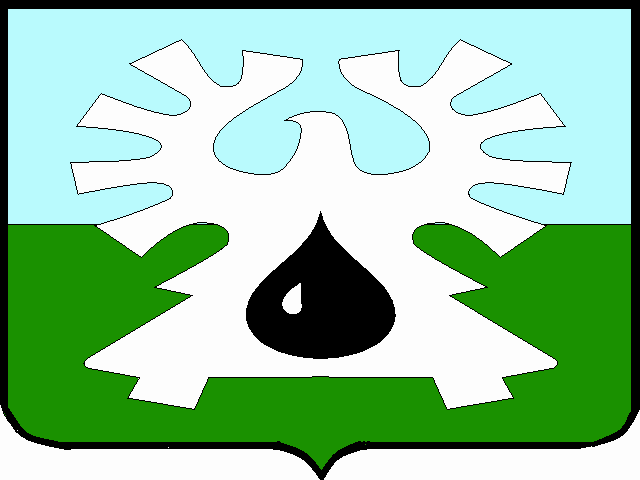 МУНИЦИПАЛЬНОЕ ОБРАЗОВАНИЕ ГОРОД УРАЙХанты-Мансийский автономный округ-ЮграАДМИНИСТРАЦИЯ ГОРОДА УРАЙПОСТАНОВЛЕНИЕот 			                                                                                                                       №Об утверждении  муниципальной программы «Совершенствование и развитие муниципального управления в городе Урай» на 2018-2030 годыНа основании Федерального закона от 06.10.2003 №131-ФЗ «Об общих принципах организации местного самоуправления в Российской Федерации», статьи 35 Федерального закона от 02.03.2007 №25-ФЗ «О муниципальной службе в Российской Федерации», статьи 22 Закона Ханты-Мансийского автономного округа - Югры от 20.07.2007 №113-оз «Об отдельных вопросах муниципальной службы в Ханты-Мансийском автономном округе - Югре», в соответствии со статьей 179 Бюджетного кодекса Российской Федерации, постановлением администрации города Урай от 21.06.2017 №1724 «О разработке проекта муниципальной программы «Совершенствование и развитие муниципального управления в городе Урай» на 2018-2030 годы», постановлением администрации города Урай от 26.04.2017 №1085 «О муниципальных программах муниципального образования городской округ город Урай», в целях совершенствования и развития муниципального управления  в городе Урай:1. Утвердить муниципальную программу «Совершенствование и развитие муниципального управления в городе Урай» на 2018-2030 годы согласно приложению.2. Постановление  вступает в силу с 01.01.2018.3. Опубликовать постановление в газете «Знамя», разместить на официальном сайте органов местного самоуправления города Урай в информационно-телекоммуникационной сети «Интернет» и в федеральной информационной системе стратегического планирования.4. Контроль за выполнением постановления возложить на заместителя главы города Урай  С.П.Новоселову. Глава города Урай   								                      А.В.ИвановПриложение к постановлению администрации города Урайот                  №Муниципальная программа  «Совершенствование и развитие муниципального управления в городе Урай» на 2018-2030 годыПаспорт муниципальной программыРаздел 1. Характеристика текущего состояния сферы социально-экономического развития муниципального образования городской округ город УрайРазвитие местного самоуправления является одним из важнейших системообразующих этапов в становлении современной политической системы России. Будучи максимально приближенным к населению, оно является центральным звеном в механизме взаимодействия гражданского общества и государства. Федеральным законом от 06.10.2003 №131-ФЗ «Об общих принципах организации местного самоуправления в Российской Федерации» установлены общие правовые, территориальные, организационные и экономические принципы организации местного самоуправления. Предметом ведения органов местного самоуправления являются вопросы местного значения, непосредственно связанные с жизнедеятельностью граждан. Тем самым, сфера деятельности местного самоуправления является составной частью жизни общества. Органы местного самоуправления вносят свой вклад в решение задач общества в целом, разделяют ответственность с государством за успешность обеспечения социально-экономического развития страны. Местное самоуправление определяется как важнейший механизм обеспечения единства страны, он служит одной из надежных гарантий целостности государства.3.Федеральным законом от 02.03.2007 №25-ФЗ «О муниципальной службе в Российской Федерации» определены основные принципы муниципальной службы, которые являются системообразующим фактором в реализации функций и задач органов местного самоуправления.В муниципальном образовании городской округ город Урай сформирована  и определена уставом города Урай система органов местного самоуправления. 1) Глава муниципального образования – глава города Урай (далее – глава города).Глава города является высшим должностным лицом города Урай, наделенным Уставом в соответствии со статьей 36 Федерального закона от 06.10.2003 № 131-ФЗ «Об общих принципах организации местного самоуправления в Российской Федерации» собственными полномочиями по решению вопросов местного значения. 2) Исполнительно-распорядительный орган муниципального образования - администрация города Урай (далее - администрация города). Администрацией города руководит глава города на принципах единоначалия. Администрация города Урай (исполнительно-распорядительный орган) наделяется полномочиями по решению вопросов местного значения и полномочиями для осуществления отдельных государственных полномочий, переданных органам местного самоуправления федеральными законами и законами Ханты-Мансийского автономного округа - Югры. Структура администрации города Урай утверждена решением Думы города Урай от 27.09.2012 №93 «О структуре администрации города Урай». 4.Муниципальная программа «Совершенствование и развитие муниципального управления в городе Урай» на 2018-2030 годы (далее - муниципальная программа) реализуется в условиях необходимости решения вопросов по:1) повышению эффективности деятельности органов местного самоуправления;2) выявлению зон, требующих приоритетного внимания органов местного самоуправления;3) формированию комплекса мероприятий по повышению результативности деятельности органов местного самоуправления;4) созданию условий для развития существующих форм устройства детей-сирот и детей, оставшихся без попечения родителей, на воспитание в семьи граждан и обеспечение материальной поддержки в воспитании и обучении детей;5) совершенствованию уровня дополнительного профессионального образования лиц, занятых в системе местного самоуправления;6) повышению уровня доверия населения к органам местного самоуправления;7) внедрению на муниципальной службе современных методов кадровой работы;8) повышению профессиональной компетенции муниципальных служащих;9) качественному и своевременному предоставлению муниципальных услуг органами администрации города, муниципальными казенными учреждениями, участвующими в предоставлении муниципальных услуг;10) формированию состава и структуры муниципального имущества, предназначенного для решения вопросов местного значения;11) обеспечению контроля за сохранностью муниципального имущества и иной защиты имущественных интересов города Урай;12) распоряжению землями, расположенными в пределах городских границ муниципального образования город Урай,  собственность на которые не разграничена;         Решение  вышеприведенных вопросов является необходимым и может быть достигнуто программно-целевым методом.          5. Разработка муниципальной программы «Совершенствование и развитие муниципального управления в городе Урай» на 2018-2030 годы  осуществляется в целях реализации следующих правовых актов:Федерального закона от 06.10.2003 №131-ФЗ «Об общих принципах организации местного самоуправления в Российской Федерации»;Федерального закона от 02.03.2007 №25-ФЗ «О муниципальной службе в Российской Федерации»;Федерального закона от 28.06.2014 №172-ФЗ «О стратегическом планировании в Российской Федерации»;Федерального закона от 27.07.2010 №210-ФЗ «Об организации предоставления государственных и муниципальных услуг»;Закона Ханты-Мансийского автономного округа - Югры от 20.07.2007 №113-оз «Об отдельных вопросах муниципальной службы в Ханты-Мансийском автономном округе - Югре»;Закона Ханты-Мансийского автономного округа - Югры от 30.09.2008 №91-оз «О наделении органов местного самоуправления муниципальных образований Ханты-Мансийского автономного округа - Югры отдельными государственными полномочиями в сфере государственной регистрации актов гражданского состояния»;Закона Ханты-Мансийского автономного округа - Югры от 27.05.2011 №57-оз «О наделении органов местного самоуправления муниципальных образований Ханты-Мансийского автономного округа - Югры отдельными государственными полномочиями в сфере трудовых отношений и государственного управления охраной труда»;постановления Правительства Ханты-Мансийского автономного округа - Югры от 09.10.2013 № 428-п «О государственной программе Ханты-Мансийского автономного округа - Югры «О государственной политике в сфере обеспечения межнационального согласия, гражданского единства, отдельных прав и законных интересов граждан, а также в вопросах обеспечения общественного порядка и профилактики экстремизма, незаконного оборота и потребления наркотических средств  и психотропных веществ в Ханты-Мансийском автономном округе – Югре в 2016-2020 годах» - подпрограмма «Создание условий для выполнения функций, направленных на обеспечение прав и законных интересов жителей автономного округа в отдельных сферах жизнедеятельности»;постановления Правительства Ханты-Мансийского автономного округа – Югры  от 09.10.2013 №419-п «О государственной программе Ханты-Мансийского автономного округа - Югры «Социально-экономическое развитие, инвестиции и инновации Ханты-Мансийского автономного округа - Югры на 2016 - 2020 годы»;решения Думы города Урай от 21.02.2012 № 13 «О Стратегии социально-экономического развития города Урай до 2020 года и на период до 2030 года»;постановления администрации города Урай от 26.04.2017 № 1085 «О муниципальных программах муниципального образования городской округ город Урай»; Федерального закона от 21.12.1996 №159-ФЗ «О дополнительных гарантиях по социальной поддержке детей-сирот и детей, оставшихся без попечения родителей»;   12)  Федерального закона от 24.04.2008 №48-ФЗ «Об опеке и попечительстве»; 13)  Закона Ханты-Мансийского автономного округа – Югры от 09.06.2009 №86-оз  «О дополнительных гарантиях и дополнительных мерах социальной поддержки детей-сирот и детей, оставшихся без попечения родителей, лиц из числа детей-сирот и детей, оставшихся без попечения родителей, усыновителей, приемных родителей в Ханты-Мансийском автономном округе – Югре»;14) Закона Ханты-Мансийского автономного округа – Югры от 20.07.2007 №114-оз  «О наделении органов местного самоуправления муниципальных образований Ханты-Мансийского автономного округа - Югры отдельными государственными полномочиями по осуществлению деятельности по опеке и попечительству»;15) постановления Правительства Ханты-Мансийского автономного округа – Югры  от 29.01.2010 №25-п «О порядке предоставления в Ханты-Мансийском автономном округе - Югре детям-сиротам и детям, оставшимся без попечения родителей, лицам из числа детей-сирот и детей, оставшихся без попечения родителей, путевок, курсовок, а также оплаты проезда к месту лечения (оздоровления) и обратно»; 16) постановления Правительства Ханты-Мансийского автономного округа – Югры от 25.09.2010 №216-п «О нормировании в области обеспечения детей-сирот и детей, оставшихся без попечения родителей, лиц из числа детей-сирот и детей, оставшихся без попечения родителей, мерами государственной поддержки»;17) Закона Ханты-Мансийского автономного округа-Югры от 17.11.2016 №79-оз «О наделении органов местного самоуправления муниципальных образований Ханты-Мансийского автономного округа-Югры отдельными государственными полномочиями в сфере обращения с твердыми коммунальными отходами».  6. В целях упорядочения работы, внедрения индикативного управления и повышения эффективности деятельности органов местного самоуправления в рамках исполнения Указа Президента Российской Федерации от 28.04.2008 №607 «Об оценке эффективности деятельности органов местного самоуправления городских округов и муниципальных районов», Указа Президента Российской Федерации от 07.05.2012 №601 «Об основных направлениях совершенствования системы государственного управления», Постановления Правительства РФ от 17.12.2012 №1317 «О мерах по реализации Указа Президента Российской Федерации от 28 апреля 2008 г. №607 «Об оценке эффективности деятельности органов местного самоуправления городских округов и муниципальных районов» и подпункта «и» пункта 2 Указа Президента Российской Федерации от 7 мая 2012 г. №601 «Об основных направлениях совершенствования системы государственного управления», постановления Губернатора Ханты-Мансийского автономного округа - Югры от 23.01.2014 №7 «О реализации Постановления Правительства Российской Федерации от 17 декабря 2012 года №1317 «О мерах по реализации Указа Президента Российской Федерации от 28 апреля 2008 г. №607 «Об оценке эффективности деятельности органов местного самоуправления городских округов и муниципальных районов» и подпункта «и» пункта 2 Указа Президента Российской Федерации от 7 мая 2012 г. №601 «Об основных направлениях совершенствования системы государственного управления» в части организации и проведения опросов населения» и распоряжения Правительства Ханты-Мансийского автономного округа - Югры от 15.03.2013 №92-рп «Об оценке эффективности деятельности органов местного самоуправления городских округов и муниципальных районов Ханты-Мансийского автономного округа - Югры» муниципальная программа подразделена на подпрограммы.             1) Подпрограмма I «Создание условий для совершенствования системы муниципального управления».Необходимость эффективного развития города Урай является важнейшей задачей органов местного самоуправления, для решения которой выработана стратегия обеспечения успешного развития муниципального образования. Документы стратегического развития муниципального образования городской округ город Урай реализуются в соответствии со Стратегией социально-экономического развития Ханты-Мансийского автономного округа - Югры до 2030 года (распоряжение Правительства Ханты-Мансийского автономного округа - Югры от 22.03.2013 №101-рп).В целях реализации документа «О Стратегии социально-экономического развития города Урай до 2020 года и на период до 2030 года» и для того, чтобы данный документ был не просто нормативным актом, а рабочим документом, разработан План мероприятий по реализации «Стратегии социально-экономического развития города Урай до 2020 года и на период до 2030 года» на 2016-2020 годы (постановление администрации города Урай от 29.12.2015 №4493). План мероприятий включает конкретные мероприятия по реализации Стратегии города с ответственными исполнителями и сроками исполнения. Каждое определенное планом мероприятие соответствует той или иной задаче, поставленной в Стратегии города до 2030 года. Стратегия социально-экономического развития направлена на достижение следующих целей:- диверсификация экономики, инвестиционное развитие города;- повышение качества жизни населения, инновационное развитие социальной сферы.	Реализация Стратегии развития города Урай предполагает осуществление мероприятий по повышению эффективности деятельности органов местного самоуправления в сфере реализации полномочий по решению вопросов местного значения, предусмотренных Федеральным законом от 06.10.2003 №131-ФЗ «Об общих принципах организации местного самоуправления в Российской Федерации», отдельно переданных в установленном порядке государственных полномочий, реализацию мер, направленных на обеспечение роста качества жизни населения города Урай и его социальной обеспеченности,  повышение уровня социально-экономического развития города Урай, развитие коммунальной инфраструктуры и строительного комплекса в частности, и инвестиционной привлекательности города Урай в целом.Важным этапом реализации вышеприведенных мероприятий является информационное сопровождение деятельности органов местного самоуправления.  Осуществляется  регулярное обновление официального сайта органов местного самоуправления города Урай, информация о развития города Урай размещается в информационной системе АИС «Мониторинг Югра», кроме того, информирование жителей города о деятельности органов местного самоуправления осуществляется через средства массовой информации: ТРК «Спектр+» ООО «Медиа-холдинг «Западная Сибирь», газету «Знамя». В городе Урай в рамках реализации инвестиционной политики и в целях повышения инвестиционной привлекательности созданы Проектный комитет администрации города Урай (постановление администрации города Урай от 31.10.2016 №3333) и служба по инвестициям и проектной деятельности управления экономики, анализа и прогнозирования администрации города Урай (распоряжение администрации города Урай от 08.04.2017 №41-р).Принятые нормативные правовые акты в сфере управления проектной деятельностью:а) постановление администрации города Урай от 16.12.2016 №3898 «О системе управления проектной деятельностью в администрации города Урай»;б) постановление администрации города Урай от 31.03.2017 №799 «О порядке формирования ведения Реестра проектных инициатив, Реестра проектов администрации города Урай и ведения Реестра участников проектной деятельности органов администрации города Урай»;в) постановление администрации города Урай от 31.03.2017 №798 «Об утверждении формы проектной инициативы и требований к ее содержанию»;г) постановление администрации города Урай от 05.04.2017 №851 «О Порядке ведения архива проекта участниками проектной деятельности в администрации города Урай»;д) постановление администрации города Урай от 28.06.2017 №1821 «Об утверждении форм и требований к содержанию управленческих и рабочих документов по управлению проектами в администрации города Урай».Основными функциями проектного офиса является разработка, формирование и актуализация Инвестиционного паспорта муниципального образования городской округ город Урай, ведение реестра проектных инициатив, рассмотрение проектных инициатив, подготовка заключений по результатам их рассмотрения. Проектный офис также контролирует выполнение работ, достижение контрольных точек, поручений по проекту, анализирует итоговые показатели по проектам, качество управления проектом, осуществляет мониторинг исполнения проектов. В течение 1 полугодия 2017 года проведены два заседания Проектного комитета администрации города Урай 03.05.2017 г. и 26.06.2017 г.На официальном сайте органов местного самоуправления города Урай в информационно–телекоммуникационной сети «Интернет» размещена информация о деятельности Проектного комитета администрации города Урай (http://uray.ru/institution/proektnyy-komitet-administracii-gor/).На основании проведенного анализа мероприятий муниципальных программ сформирован и утвержден План-график запуска потенциальных проектов органа местного самоуправления администрации муниципального образования Ханты-Мансийского автономного округа – Югры  город Урай в 2017 – 2018 годах. Органы местного самоуправления муниципального образования Ханты-Мансийского автономного округа - Югры городской округ город Урай  в соответствии с законами Ханты-Мансийского автономного округа - Югры наделены отдельными государственными полномочиями в сфере государственной регистрации актов гражданского состояния, а также в сфере организации сбора и обработки информации о состоянии условий и охраны труда у работодателей и по обеспечению методического руководства работой служб охраны труда в организациях.Закон Ханты-Мансийского автономного округа - Югры от 30.09.2008 №91-оз «О наделении органов местного самоуправления муниципальных образований Ханты-Мансийского автономного округа - Югры отдельными государственными полномочиями в сфере государственной регистрации актов гражданского состояния».В рамках реализации Закона Ханты-Мансийского автономного округа - Югры от 27.05.2011 №57-оз «О наделении органов местного самоуправления муниципальных образований Ханты-Мансийского автономного округа - Югры отдельными государственными полномочиями в сфере трудовых отношений и государственного управления охраной труда» органами местного самоуправления проводится ежегодный мониторинг состояния условий и охраны труда в организациях города Урай, оказывается методическая помощь руководителям и специалистам предприятий по вопросам охраны труда, разрабатываются методические пособия, проводятся семинары, совещания, конкурсы, а также организовываются выставки средств индивидуальной защиты.В целях реализации основных направлений государственной политики в области охраны труда осуществляет свою деятельность Межведомственная комиссия по охране труда города Урай, а также разработан план мероприятий по улучшению условий и охраны труда в органах местного самоуправления и муниципальных учреждениях города.В Департамент труда и занятости населения Ханты-Мансийского автономного округа-Югры в установленном порядке предоставляются отчеты о деятельности по обеспечению методического руководства службы охраны труда в муниципальном образовании, об оценке эффективности деятельности органов местного самоуправления в области реализации ими переданных для исполнения государственных полномочий по государственному управлению охраной труда, отчет о деятельности по сбору и обработке информации о состоянии условий и охраны труда у работодателей, осуществляющих деятельность на территории города Урай, о расходовании субвенций, предоставляемых из бюджета Ханты-Мансийского автономного округа – Югры, бюджетам муниципальных образований на осуществление отдельных государственных полномочий в сфере трудовых отношений и государственного управления охраной труда. В программные мероприятия муниципальной программы включены расходы по осуществлению деятельности по опеке и попечительству, в том числе по предоставлению мер социальной поддержки детям-сиротам и детям, оставшимся без попечения родителей.В муниципальном образовании в семьях граждан воспитываются 324 детей-сирот и детей, оставшихся без попечения родителей; находятся 129 приемных родителя; количество детей-сирот и детей, оставшихся без попечения родителей, находящихся в Урайском Доме ребенка – 9 детей.  На учете в органах опеки и попечительства состоит 32 семьи, желающих принять на воспитание детей-сирот и детей, оставшихся без попечения родителей.В 2016 году на воспитание в семьи граждан переданы 54 детей-сирот и детей, оставшихся без попечения родителей, из них:в семьи опекунов и попечителей – 31 ребенок;в приемные семьи – 20 детей;усыновлены – 3 детей.2) Подпрограмма II «Предоставление государственных и муниципальных услуг».Федеральный закон от 27.07.2010 №210-ФЗ «Об организации предоставления государственных и муниципальных услуг» вступил в силу с 30.07.2010 года и закрепил ряд важных норм, обеспечивающих права граждан и юридических лиц при получении государственных и муниципальных услуг, в том числе и в электронном виде. Одна из основных задач органов местного самоуправления - обеспечение предоставления муниципальных услуг, в том числе - в электронном виде.Для определения перечня муниципальных услуг, оказываемых на территории города Урай, обеспечения заинтересованных лиц достоверной информацией о муниципальных услугах,   их составе и содержании, об органах местного самоуправления города Урай, за которыми закреплены функции по организации предоставления муниципальных услуг, сформирован и утвержден реестр муниципальных услуг муниципального образования городской округ город Урай.  Данный реестр   размещен на официальном сайте органов местного самоуправления города Урай в информационно-телекоммуникационной сети «Интернет». Сведения о муниципальных услугах отражаются  в федеральной государственной информационной системе «Единый портал государственных и муниципальных услуг» (далее- Единый портал государственных и муниципальных услуг, ЕГПУ).В рамках реализации положений Федерального закона от 27.07.2010 №210-ФЗ «Об организации предоставления государственных и муниципальных услуг» предоставление государственных и муниципальных услуг осуществляется в строгом соответствии с административными регламентами. В муниципальном образовании город Урай разработаны, утверждены и действуют 42 административных регламента предоставления муниципальных услуг. Регламентация муниципальных услуг направлена на упорядочение административных действий и сокращение количества документов, предоставляемых заявителями для получения муниципальных услуг. Данные мероприятия направлены на сокращение сроков предоставления муниципальных услуг,  сроков исполнения отдельных административных процедур и, в конечном результате, на повышение удовлетворенности населения предоставляемыми муниципальными услугами. Оказание муниципальных услуг осуществляется в строгом соответствии с законодательством и утвержденными административными регламентами с четким следованием основным задачам, что ведет к сокращению административных барьеров и улучшению качества предоставления муниципальных услуг.Сводная информация о муниципальных услугахДля комплексной оптимизации предоставления муниципальных услуг требуется консолидация действий органов местного самоуправления на системной (программной) основе. Реализация мероприятий в рамках подпрограммы  настоящей муниципальной программы направлена на достижение конечных социально значимых результатов, главный из которых - повышение уровня предоставляемых муниципальных услуг, а следовательно, удовлетворенности граждан и юридических лиц качеством их предоставления. В целях комплексного и оперативного оказания государственных и муниципальных услуг гражданам и юридическим лицам в удобном для них месте и режиме, исключая их обращения в разные ведомства, в 2012 году на территории муниципального образования город Урай создано муниципальное автономное учреждение «Многофункциональный центр предоставления государственных и муниципальных услуг». Работа МАУ МФЦ строится по принципу «одного окна», в соответствии с которым предоставление услуг федерального, регионального, муниципального уровня осуществляется в одном месте на бесплатной основе. Основными целями МАУ МФЦ являются:	-упрощение процедуры получения гражданами и юридическими лицами массовых, общественно значимых государственных и муниципальных услуг за счет организации предоставления государственных и муниципальных услуг по принципу «одного окна»;	-сокращение количества документов, требуемых заявителю для получения государственной (муниципальной) услуги;	-сокращение сроков предоставления государственных и муниципальных услуг;	-повышение комфортности предоставления гражданам и юридическим лицам государственных и муниципальных услуг с использованием инфраструктуры Учреждения; 	-противодействие коррупции, ликвидация рынка посреднических услуг при предоставлении государственных и муниципальных услуг; 	-предоставление возможности физическим и юридическим лицам, а также организациям получения одновременно нескольких взаимосвязанных государственных и муниципальных услуг;	-повышение уровня удовлетворенности получателей государственных и муниципальных услуг качеством их предоставления; 	-повышение качества и доступности предоставления государственных и муниципальных услуг гражданам и юридическим лицам; 	-повышение информированности физических и юридических лиц, а также организаций о порядке, способах и условиях получения государственных и муниципальных услуг.Для достижения представленных целей Учреждение осуществляет следующие функции:	-организация и осуществление работы по приему документов, необходимых для получения государственных и муниципальных услуг, по первичной обработке документов, по выдаче заявителю результата предоставления государственной (муниципальной) услуги; 	-обеспечение информирования и консультирования граждан и юридических лиц по вопросам предоставления государственных и муниципальных услуг; 	-представление интересов заявителей при взаимодействии с органами, предоставляющими государственные и муниципальные услуги, и представление интересов указанных органов при взаимодействии с заявителями; 	-организация и осуществление взаимодействия с заявителями, а также с территориальными органами федеральных органов исполнительной власти, территориальными органами государственных внебюджетных фондов, исполнительными органами государственной власти Ханты-Мансийского автономного округа - Югры, органами местного самоуправления, учреждениями и организациями, участвующими в предоставлении государственных и муниципальных услуг; 	-организация доставки необходимых документов из МФЦ в соответствующие территориальные органы федеральных органов исполнительной власти, органы исполнительной власти субъекта Российской Федерации, органы местного самоуправления, организации, участвующие в предоставлении соответствующих государственных и муниципальных услуг, а также организация доставки результатов предоставления государственных и муниципальных услуг из соответствующих ведомств или организаций в МФЦ; 	-организация и обеспечение предоставления в здании (помещении) МФЦ дополнительных услуг: составление договоров, оформление электронных подписей, оплата необходимых пошлин и сборов (банкомат, монетоприемник), других услуг; -обработка персональных данных, связанных с предоставлением государственных и муниципальных услуг; 	-обеспечение бесперебойной работы программно-аппаратных средств МФЦ, осуществление надлежащего содержания и необходимого эксплуатационного обслуживания помещений и оборудования МФЦ; 	-обеспечение администрирования информационной системы МФЦ, включая электронное управление очередью, учет количества посетителей, обслуженных в МФЦ за определенный период (день, неделю, месяц), по видам предоставляемых государственных и муниципальных услуг с указанием среднего времени ожидания приема и обслуживания; -иные функции.Постановлением администрации города Урай от 19.08.2011 №2355 утвержден Реестр муниципальных услуг муниципального образования городской округ город Урай (далее - Реестр муниципальных услуг). Общее количество услуг на 01.01.2017 года составляет 52, в том числе 42 муниципальных  услуги и 10 услуг, предоставляемых муниципальными учреждениями и другими организациями, в которых размещается муниципальное задание (заказ). Решением Думы города Урай утвержден перечень услуг, которые являются необходимыми и обязательными для предоставления администрацией города Урай муниципальных  услуг (20 услуг). Предоставление государственных и муниципальных услуг осуществляется в строгом соответствии с административными регламентами. Для  39 муниципальных услуг на 01.01.2017 разработаны и утверждены административные регламенты. На согласовании находятся 3 проекта административных регламентов.Обновление реестра муниципальных услуг осуществляется по мере необходимости, с учетом изменения законодательства. За 2016 год проведено 7 обновлений: 01.03.2016, 20.05.2016, 24.06.2016, 20.07.2016, 03.08.2016, 22.09.2016, 09.12.2016. Данный Реестр актуализирован и размещен на официальном сайте органов местного самоуправления города Урай в информационно-телекоммуникационной сети «Интернет».Сведения об услугах размещены в информационной системе «Реестр государственных и муниципальных услуг (функций) Ханты-Мансийского автономного округа - Югры» (далее Региональный реестр), на официальном сайте органов местного самоуправления города Урай (http://old.uray.ru/munitsipalniie-uslugi) и отражены на Едином портале государственных и муниципальных услуг (http://www.gosuslugi.ru).Возможность предоставления услуг в электронном виде через ЕПГУ обеспечена по 14 муниципальным услугам и 4 – услугам учреждений.С целью популяризации получения государственных и муниципальных услуг в электронном виде:- организован Координационный совет по  информатизации при администрации города Урай (заседание 29.03.2016, 06.04.2016, 06.10.2016);-утвержден план мероприятий по популяризации механизмов получения государственных и муниципальных услуг в электронной форме в городе Урай на 2016-2017 годы (постановление администрации города Урай от 01.03.2016 №580);- на базе МФЦ организован Центр обслуживания единой системы идентификации и аутентификации (далее ЕСИА) для проведения регистрации и подтверждения личности для доступа к ЕПГУ (исполнение Указа Президента Российской Федерации от 07.05.2012 №601 «Об основных направлениях совершенствования системы государственного управления» для увеличения доли граждан, использующих механизм получения государственных и муниципальных услуг в электронной  форме).В течение 2016 года зарегистрировались в ЕСИА 3 515 человек.Через  МФЦ в настоящее время оказываются 207 услуг, в том числе 64 федеральных,  104 региональных и 39 муниципальных.МАУ МФЦ оказано  услуг:           3) Подпрограмма III «Развитие муниципальной службы и резерва управленческих кадров».Вопрос кадровой обеспеченности органов местного самоуправления (как привлечения квалифицированных кадров на муниципальную службу, так и повышения профессионального уровня работников органов местного самоуправления) продолжает оставаться одним из наиболее актуальных.Ранее для решения данной задачи постановлением администрации города Урай от 30.09.2014 №3455 утверждена муниципальная программа «Совершенствование и развитие муниципального управления в городе Урай» на 2015 - 2017 годы».  В период реализации программы повышение квалификации прошли 45 муниципальных служащих, продолжена работа по формированию кадрового резерва для замещения должностей муниципальной службы в городе Урай. Анализ состояния кадрового потенциала показал: Штатная численность муниципальных служащих органов местного самоуправления составляет 133 единицы, в том числе в возрасте до 30 лет - 5%, от 30 до 40 лет - 34%, от 40 до 50 лет - 35%, свыше 50 лет - 26%;Стаж муниципальной службы до 1 года имеют 10% муниципальных служащих, от 1 года до 5 лет имеют 11%, от 5 до 10 лет - 34%, от 10 лет до 20 лет - 33%, свыше 20 лет - 12%;Имеют высшее образование 95% муниципальных служащих, в том числе высшее образование по специальности «государственное и муниципальное управление» - 6%, имеют два высших образования  6% муниципальных служащих;За период с 2015 по 2016 годы повысили квалификацию, в том числе принимая участие в семинарах, конференциях 90 муниципальных служащих; назначены на должности муниципальной службы 7 человек из кадрового резерва; 34 человека приняли участие в конкурсе «Лучший работник органов местного самоуправления города Урай».В связи с этим, развитие и совершенствование муниципальной службы и муниципального управления является одним из условий повышения эффективности взаимодействия общества и власти.Реализация подпрограммы  должна способствовать формированию у муниципальных служащих необходимых профессиональных знаний, умений и навыков, позволяющих эффективно выполнять должностные обязанности в органах местного самоуправления, а также формированию и использованию резерва управленческих кадров для замещения должностей муниципальной службы в городе Урай.4) Подпрограмма IV «Управление и распоряжение муниципальным имуществом муниципального образования город Урай». Управление муниципальным имуществом является неотъемлемой частью деятельности органов местного самоуправления муниципального образования город Урай  по решению экономических и социальных задач, укреплению финансовой системы, развитию эффективной конкурентной экономики, обеспечивающей повышение уровня и качества жизни населения муниципального образования. Муниципальное имущество создает материальную основу для реализации и предоставления муниципальных услуг гражданам и организациям, вследствие чего вопросы формирования эффективного управления имуществом являются приоритетными для муниципального образования.Управление муниципальным имуществом охватывает широкий круг отношений: от непосредственной реализации прав владения и пользования закрепленным имуществом органами местного самоуправления и учреждениями до отношений по распоряжению муниципальным  имуществом, возникающих в связи с реализацией прав собственника, участника, акционера в организациях, созданных с участием муниципального образования, созданием новых объектов, безвозмездным приемом и передачей их на другие уровни собственности, приватизацией и отчуждением по иным основаниям, передачей во владение и пользование, реорганизацией и ликвидацией предприятий, муниципальных учреждений, иными правомочиями. Порядок управления муниципальным имуществом муниципального образования города Урай определен решением Думы города Урай от 25.06.2009 №56 «Об определении порядка управления и распоряжения имуществом, находящимся в муниципальной собственности города Урай».          В собственности муниципального образования город Урай может находиться:- имущество, предназначенное для решения установленных Федеральным законом от 06.10.2003 №131-ФЗ «Об общих принципах организации местного самоуправления в Российской Федерации» вопросов местного значения городского округа;- имущество, предназначенное для осуществления отдельных государственных полномочий, переданных органам местного самоуправления, в случаях, установленных федеральными законами и законами Ханты-Мансийского автономного округа-Югры;- имущество, предназначенное для обеспечения деятельности органов местного самоуправления и должностных лиц местного самоуправления, муниципальных служащих, работников муниципальных предприятий и учреждений в соответствии с решениями Думы города Урай;- имущество, необходимое для решения вопросов, право решения, которых предоставлено органам местного самоуправления федеральными законами и которые не отнесены к вопросам местного значения;- имущество, предназначенное для осуществления полномочий по решению вопросов местного значения городского округа в соответствии с  частями 1 и 1.1. статьи 17 Федерального закона от 06.10.2003 №131-ФЗ «Об общих принципах организации местного самоуправления в Российской Федерации».          Показатели, характеризующие муниципальное имущество муниципального образования города Урай Ханты-Мансийского автономного округа - Югры:  Эффективное управление муниципальным имуществом муниципального образования город Урай требует решения ряда вопросов в первоочередном порядке.В муниципальной собственности находятся объекты недвижимости, права на которые не оформлены в установленном порядке. Таким муниципальным имуществом невозможно распорядиться: провести торги по предоставлению его в аренду, безвозмездное пользование, что влечет неэффективное его использование: снижение доходов местного бюджета и увеличение расходов, вызванных бременем содержания. Проведение технической инвентаризации объектов недвижимости, регистрация прав собственности на них позволит муниципальному образованию в полном объеме реализовывать правомочия собственника с соблюдением процедур, установленных законодательством Российской Федерации.   С учетом изменения состава и структуры муниципального имущества в связи с приватизацией объектов недвижимости и снижения доли муниципального имущества необходимо проведение комплекса мероприятий по обеспечению поступлений доходов от использования муниципального имущества в бюджет города Урай в соответствии с бюджетными назначениями. Оптимизация состава муниципального имущества также достигается путем осуществления проверок его использования по назначению и вовлечения его в хозяйственный оборот.В муниципальной собственности имеются объекты недвижимости, расположенные в многоквартирных домах, поэтому необходимо участвовать в содержании и текущем ремонте жилых и нежилых помещений, что приведет имущественные отношения в соответствие с действующим законодательством Российской Федерации.Обеспечение предоставления и изъятия земельных участков в целях удовлетворения спроса физических и юридических лиц на использование земель, а также пополнения доходной части местного бюджета за счет неналоговых доходов (от аренды и купли-продажи земельных участков) достигается путем передачи сформированных участков  муниципальным казенным учреждением «Управление градостроительства, землепользования и природопользования города Урай» в ведение комитета по управлению муниципальным имуществом администрации города Урай.Решение вышеуказанных вопросов в сфере управления муниципальным имуществом целесообразно осуществлять путем:-  предоставления объектов муниципального имущества в возмездное пользование, приватизации муниципального имущества; - обеспечения поступлений отчислений от прибыли муниципальных унитарных предприятий и дивидендов по акциям хозяйственных обществ, находящимся в муниципальной собственности; - обеспечения полной и достоверной системы учета, содержащей актуальные сведения об объектах муниципального имущества, а также государственную регистрацию права собственности всего недвижимого имущества, находящегося в муниципальной собственности, посредством внедрения программного продукта АИС  «Имущество»; - осуществления проверок по использованию муниципального имущества;   - подготовки проектов муниципальных правовых актов о предоставлении земельных участков в аренду, заключения договоров аренды, передачи в безвозмездное пользование, купли-продажи-мены, дарения и осуществлять контроль за их исполнением; - проведения мониторинга изменений земельного законодательства Российской Федерации  и муниципальных правовых актов муниципального образования; - участия в организации и проведении торгов (аукционов, конкурсов) по продаже земельных участков  или права на заключение договоров аренды земельных участков, право распоряжения которыми отнесено к ведению муниципального образования города Урай, обеспечения оформления и регистрации прав собственности муниципального образования на земельные участки, ограничения этого права, его возникновения, перехода и прекращения, а также всех видов сделок с земельными участками, право распоряжения которыми отнесено к ведению муниципального образования; - осуществления контроля за целевым использованием земельных участков, переданным физическим и юридическим лицам, а также контроля за своевременным оформлением прав на земельные участки согласно заключенным договорам аренды и купли-продажи земельных участков.Мониторинг эффективности управления муниципальным имуществом муниципального образования города Урай.Раздел 2 «Цели, задачи и целевые показатели реализации муниципальной программы»Взаимосвязь целей, задач и целевых показателей муниципальной программыТабл.2.1Табл.2.1 (продолжение)Методика расчета целевых показателей муниципальной программыТабл. 2.2Раздел 3. Механизм реализации муниципальной программыКураторами  муниципальной программы являются:- по подпрограмме I «Создание условий для совершенствования системы муниципального управления» и подпрограмме II «Предоставление государственных и муниципальных услуг» - заместитель главы города Урай, курирующий направления экономики,  финансов и инвестиций, и  заместитель главы города Урай, курирующий направления социальной политики;- по подпрограмме III «Развитие муниципальной службы и резерва управленческих кадров» и подпрограмме IV «Управление и распоряжение муниципальным имуществом муниципального образования город Урай» - первый заместитель главы города Урай.Система мероприятий муниципальной программы предполагает реализацию четырех подпрограмм. Муниципальная программа реализуется ответственным исполнителем (соисполнителем), определенными в муниципальной программе в соответствии с комплексным планом (сетевым графиком) реализации муниципальной программы, который формируется ответственным исполнителем, с учетом предложений соисполнителей на очередной финансовый год. Реализация муниципальной программы осуществляется путем размещения заказов на поставку товаров, выполнение работ, оказание услуг.Ответственные исполнители муниципальной программы – отдел по учету и отчетности администрации города Урай, сводно-аналитический отдел администрации города Урай. Ответственный исполнитель (соисполнители) муниципальной программы несет ответственность за решение задач (за решение межведомственных задач в рамках предусмотренных мероприятий) и достижение утвержденных целевых показателей муниципальной программы, за целевое и эффективное использование выделенных им бюджетных средствВ случае выявления соисполнителем муниципальной программы несоблюдения или ненадлежащего исполнения обязательств получателем средств, соисполнитель муниципальной программы в течение 10 рабочих дней возвращает средства и направляет получателю средств требование об исполнении данного решения.  В случае невыполнения требования о возврате суммы получателем средств возврат средств осуществляется в судебном порядке в соответствии с законодательством Российской Федерации.Соисполнители в рамках реализации подпрограмм уточняют сроки реализации мероприятий и объемы их финансирования, проводят анализ реализации мероприятий муниципальной программы, проводят оценку исполнения программных мероприятий, готовят материалы для оценки эффективности реализации муниципальной программы в соответствии с Порядком проведения оценки эффективности реализации муниципальных программ муниципального образования  городской  округ   город  Урай.В целях непрерывного мониторинга реализации муниципальной программы и оценки эффективности реализации муниципальной программы, соисполнители муниципальной программы, определенные в муниципальной программе, формируют и предоставляют в адрес ответственного исполнителя муниципальной программы ежемесячные и ежеквартальные отчеты о ходе исполнения комплексного плана (сетевого графика) реализации мероприятий муниципальной программы.Раздел 4. Система мероприятий муниципальной программыТаблица 4.1.Таблица 4.1. (продолжение)№ п/пНаименование муниципальной программы«Совершенствование и развитие муниципального управления в городе Урай» на 2018-2030 годы»Дата утверждения муниципальной программы (наименование и номер соответствующего нормативного правового акта)*Куратор муниципальной программы1)  первый  заместитель  главы   города  Урай; 2)  заместитель главы города Урай, курирующий направления экономики,  финансов и инвестиций;3) заместитель главы города Урай, курирующий направления  социальной политикиОтветственный исполнитель муниципальной программы1) отдел по учету и отчетности администрации  города Урай;2) сводно-аналитический отдел администрации города УрайСоисполнители муниципальной программы1) органы администрации города Урай;2) муниципальное казенное учреждение  «Управление материально-технического обеспечения города Урай» (далее – МКУ «УМТО города Урай»);3) муниципальное казенное учреждение «Управление жилищно-коммунального хозяйства города Урай» (далее – МКУ «УЖКХ города Урай»);4)   муниципальное        автономное            учреждение «Многофункциональный центр предоставления государственных и муниципальных услуг» (далее  –МАУ МФЦ, МФЦ);5) муниципальное казенное учреждение «Управление градостроительства, землепользования и природопользования города Урай» (далее - МКУ «УГЗиП города Урай»);6) муниципальное бюджетное учреждение «Молодежный центр» Цели муниципальной программы1) совершенствование муниципального управления,  повышение его эффективности;2) совершенствование организации муниципальной службы,  повышение ее эффективности;3) повышение эффективности исполнения должностными лицами органов местного самоуправления города Урай своих должностных обязанностей по реализации прав и законных интересов жителей в муниципальном образовании городской округ город УрайЗадачи муниципальной программы1) совершенствование решения вопросов местного самоуправления;2) совершенствование предоставления государственных и муниципальных услуг;3) совершенствование профессиональных возможностей и способностей работников органов местного самоуправления;4) совершенствование управления и распоряжения муниципальным имуществомПодпрограммы муниципальной программы1) создание условий для совершенствования системы муниципального управления;2) предоставление государственных и муниципальных услуг;3) развитие муниципальной службы и резерва управленческих кадров;4) управление и распоряжение муниципальным имуществом муниципального образования город УрайСрок реализации муниципальной программы2018-2030 гг.Объемы и источники финансирования программы   1. Источник финансового обеспечения муниципальной программы бюджет  муниципального образования городской округ город Урай, бюджет Ханты-Мансийского автономного округа – Югры, федеральный бюджет. 2. Для реализации Программы всего необходимо 5 457 642,3 тыс. рублей, их них средства бюджета муниципального образования город Урай – 3 839 494,4 тыс. рублей, средства бюджета Ханты-Мансийского автономного округа – Югры 1 553 757,9 тыс. рублей, федеральный бюджет 64 390,0 тыс. рублей в том числе:1) на 2018 год – 407 535,9 тыс. рублей, в том числе: бюджет муниципального образования город Урай –      287 127,2 тыс. рублей;бюджет Ханты-Мансийского автономного округа-Югры – 115 454,7 тыс. рублей;федеральный бюджет -  4 954,0 тыс. рублей;2) на 2019 год – 420 842,2 тыс. рублей, в том числе: бюджет муниципального образования город Урай – 296 030,6 тыс. рублей;бюджет Ханты-Мансийского автономного округа-Югры – 119 858,6 тыс. рублей;федеральный бюджет – 4 953,0 тыс.рублей;3) на 2020 год – 420 842,2 тыс. рублей, в том числе: бюджет муниципального образования город Урай – 296 030,6 тыс. рублей;бюджет Ханты-Мансийского автономного округа-Югры – 119 858,6 тыс. рублей;федеральный бюджет – 4 953,0 тыс.рублей;4) на 2021 год – 420 842,2 тыс. рублей, в том числе: бюджет муниципального образования город Урай – 296 030,6 тыс. рублей;бюджет Ханты-Мансийского автономного округа-Югры – 119 858,6 тыс. рублей;федеральный бюджет – 4 953,0 тыс.рублей;5) на 2022 год – 420 842,2 тыс. рублей, в том числе: бюджет муниципального образования город Урай – 296 030,6 тыс. рублей;бюджет Ханты-Мансийского автономного округа-Югры – 119 858,6 тыс. рублей;федеральный бюджет – 4 953,0 тыс.рублей;6) на 2023 год – 420 842,2 тыс. рублей, в том числе: бюджет муниципального образования город Урай – 296 030,6 тыс. рублей;бюджет Ханты-Мансийского автономного округа-Югры – 119 858,6 тыс. рублей;федеральный бюджет – 4 953,0 тыс.рублей;7) на 2024 год – 420 842,2 тыс. рублей, в том числе: бюджет муниципального образования город Урай – 296 030,6 тыс. рублей;бюджет Ханты-Мансийского автономного округа-Югры – 119 858,6 тыс. рублей;федеральный бюджет – 4 953,0 тыс.рублей;8) на 2025 год – 420 842,2 тыс. рублей, в том числе: бюджет муниципального образования город Урай – 296 030,6 тыс. рублей;бюджет Ханты-Мансийского автономного округа-Югры – 119 858,6 тыс. рублей;федеральный бюджет – 4 953,0 тыс.рублей;9) на 2026 год – 420 842,2 тыс. рублей, в том числе: бюджет муниципального образования город Урай – 296 030,6 тыс. рублей;бюджет Ханты-Мансийского автономного округа-Югры – 119 858,6 тыс. рублей;федеральный бюджет – 4 953,0 тыс.рублей;10) на 2027 год – 420 842,2 тыс. рублей, в том числе: бюджет муниципального образования город Урай – 296 030,6 тыс. рублей;бюджет Ханты-Мансийского автономного округа-Югры – 119 858,6 тыс. рублей;федеральный бюджет – 4 953,0 тыс.рублей;11) на 2028 год – 420 842,2 тыс. рублей, в том числе: бюджет муниципального образования город Урай – 296 030,6 тыс. рублей;бюджет Ханты-Мансийского автономного округа-Югры – 119 858,6 тыс. рублей;федеральный бюджет – 4 953,0 тыс.рублей;12) на 2029 год – 420 842,2 тыс. рублей, в том числе: бюджет муниципального образования город Урай – 296 030,6 тыс. рублей;бюджет Ханты-Мансийского автономного округа-Югры – 119 858,6 тыс. рублей;федеральный бюджет – 4 953,0 тыс.рублей;13) на 2030 год – 420 842,2 тыс. рублей, в том числе: бюджет муниципального образования город Урай – 296 030,6 тыс. рублей;бюджет Ханты-Мансийского автономного округа-Югры – 119 858,6 тыс. рублей;федеральный бюджет – 4 953,0 тыс.рублей.Ожидаемые результаты реализации муниципальной программы1) улучшение качества жизни населения в результате реализации программных мероприятий посредством методов проектного управления;2) рост удовлетворенности населения города деятельностью органов местного самоуправления;3) повышение качества предоставления муниципальных услуг органами администрации города Урай и сокращение времени ожидания в очереди при обращении заявителя за получением муниципальных услуг;4) внедрение внутреннего и внешнего аудита деятельности органов муниципального управления;5) совершенствование механизмов включения населения в решение вопросов местного значения;6) создание системы оценки эффективности деятельности и внедрения системы эффективного управления подведомственными организациями;7) увеличение площади сформированных земельных участков, в том числе под жилищное строительство и реализацию инвестиционных проектов;8) увеличение количества сформированных в упрощенном порядке прав граждан на земельные участки и отдельные объекты недвижимого имущества;9) увеличение доли государственных и муниципальных услуг, оказываемых населению в электронном виде;10) улучшение качества и доступности предоставления муниципальных услуг по принципу «одного окна»;11) увеличение доли детей-сирот и детей, оставшихся без попечения родителей, переданных на воспитание в семью граждан, от общей численности детей-сирот и детей, оставшихся без попечения родителей.Показатель2015 год2016 годГосударственная регистрация рождения661661Государственная регистрация заключения брака415406Государственная регистрация расторжения брака293326Государственная регистрация усыновления (удочерения)1411Государственная регистрация установления отцовства106121Государственная регистрация перемены имени3537Государственная регистрация смерти 351361Показатель 2015 год2016 годКоличество муниципальных услуг2643Количество административных регламентов2639Общее количество оказанных муниципальных услуг,38603825в том числе - в электронном виде5038Количество жалоб00в том числе, обоснованных00Принадлежность услугиПрием/выдача документовПрием/выдача документовКонсультацииКонсультацииИтогоИтогоПринадлежность услуги201520162015201620152016Федеральные1671822422295752111967527633Региональные1323615895469849321793420827Муниципальные91798943473113511720ЕПГУ (Госпортал)--90331949033194Услуги полного цикла64692248493ВСЕГО30 87739 7758 99414 09239 87153 867ПоказательЕд. изм.2015 год2016  годВ % 2016 к 2015 годуСтоимость муниципального имущества, в том числе имущества, предназначенного для решения вопросов местного значениямлн. рублеймлн. рублей12 34212 29914 49814 042117,5114,2Площадь муниципального жилого фондакв.м.70 81871 487100,9Доходы муниципального образования от управления муниципальной собственностью, в том числе доходы от приватизациимлн. рублеймлн. рублей258 902,8128 911,6431 509,51219 431,8166,7758,9№Наименование показателяЕд. изм.Оценка на 01.01.20171Исполнение плана по поступлению в местный бюджет администрируемых доходов от управления имуществом, за исключением средств от приватизации муниципального имущества %100,82Исполнение плана по поступлению в местный бюджет   средств от приватизации имущества%99,93Удельный вес неиспользуемого недвижимого имущества в общем количестве недвижимого имущества муниципального образования городской округ город Урай%0,14Доля объектов недвижимого имущества, на которые зарегистрировано право собственности муниципального образования, в общем объеме объектов, подлежащих государственной регистрации, за исключением земельных участков%77,35Удельный вес недвижимого имущества, на которое зарегистрировано право оперативного управления в общем количестве  объектов, по которым принято решение о передаче в оперативное управление %97,26Удельный вес земельных участков, находящихся в собственности муниципального образования, на которые зарегистрировано право постоянного бессрочного пользования в общем количестве земельных участков, по которым принято решение о передаче на праве постоянного бессрочного пользования %100,007Доля муниципальных унитарных предприятий, имеющий положительный финансовый результат%100,008Количество муниципальных унитарных предприятий ед.1,009Удельный вес объектов недвижимости, на которые зарегистрировано право хозяйственного ведения %100,0010Стоимость чистых активов организаций с участием муниципального образования на 1 рубль вложений%1,1211Удельный вес расходов на предпродажную подготовку имущества в общем объеме средств, полученных от приватизации муниципального образования городской округ город Урай%0,0912Доля коммерческих организаций,  виды  деятельности которых не соответствуют полномочиям муниципального образования, в общем количестве коммерческих организаций с участием муниципального образования городской округ город Урай%25,00№ п/пНаименование показателяЕд. изм.Базовый показатель на начало реализации муниципальной программыЗначение показателя по годамЗначение показателя по годамЗначение показателя по годам№ п/пНаименование показателяЕд. изм.Базовый показатель на начало реализации муниципальной программы2018г. 2019г. 2020г. 1.Цель 1. Совершенствование муниципального управления,  повышение его эффективности Цель 1. Совершенствование муниципального управления,  повышение его эффективности Цель 1. Совершенствование муниципального управления,  повышение его эффективности Цель 1. Совершенствование муниципального управления,  повышение его эффективности Цель 1. Совершенствование муниципального управления,  повышение его эффективности Цель 1. Совершенствование муниципального управления,  повышение его эффективности 1.1.Задача 1. Совершенствование решения вопросов местного самоуправленияЗадача 1. Совершенствование решения вопросов местного самоуправленияЗадача 1. Совершенствование решения вопросов местного самоуправленияЗадача 1. Совершенствование решения вопросов местного самоуправленияЗадача 1. Совершенствование решения вопросов местного самоуправленияЗадача 1. Совершенствование решения вопросов местного самоуправления1.1.1Удовлетворенность населения деятельностью главы города Урай%60,96265681.1.2Расходы бюджета муниципального образования на содержание работников органов местного самоуправления в расчете на одного жителя муниципального образованиярублей6 513,16 497,16 481,26 481,21.1.3Доля запущенных проектов в отчетном периоде в общем количестве проектов, планируемых к запуску в отчетном периоде%100,0100,0100,0100,01.1.4Обеспечение бесспорности выданных юридически значимых документов о государственной регистрации актов гражданского состояния%95,595,595,595,51.1.5Доля детей-сирот и детей, оставшихся без попечения родителей, переданных на воспитание в семью граждан, от общей численности детей-сирот и детей, оставшихся без попечения родителей%94,794,794,794,71.1.6Численность граждан, ежегодно трудоустраиваемых на временные и общественные работычел.5565565555551.1.7Доля муниципальных служащих, которым предоставляются гарантии по выплате муниципальной пенсии%100,0100,0100,0100,01.1.8Доля граждан, которым предоставляются выплаты согласно утвержденному порядку%100,0100,0100,0100,01.2.Задача 2. Совершенствование предоставления государственных и муниципальных услугЗадача 2. Совершенствование предоставления государственных и муниципальных услугЗадача 2. Совершенствование предоставления государственных и муниципальных услугЗадача 2. Совершенствование предоставления государственных и муниципальных услугЗадача 2. Совершенствование предоставления государственных и муниципальных услугЗадача 2. Совершенствование предоставления государственных и муниципальных услуг1.2.1Уровень удовлетворенности жителей города Урай качеством предоставления государственных и муниципальных услуг %не менее 90 процентовне менее 90 процентовне менее 90 процентовне менее 90 процентов1.2.2Доля утвержденных административных регламентов по предоставлению муниципальных услуг в муниципальном образовании город Урай%не менее 95 процентовне менее 95 процентовне менее 95 процентовне менее 95 процентов1.2.3Доля граждан, использующих механизм получения государственных и муниципальных услуг в электронной форме%не менее 70 процентовне менее 70 процентовне менее 70 процентовне менее 70 процентов1.2.4Время ожидания в очереди при обращении заявителя в орган местного самоуправления для получения муниципальных услугминутдо 15 минутдо 15 минутдо 15 минутдо 15 минут1.2.5Обеспеченность окнами приема заявителей на получение государственных и муниципальных услуг по принципу «одного окна» %не менее 95 процентовне менее 95 процентовне менее 95 процентовне менее 95 процентов1.2.6Среднее время ожидания в очереди для подачи (получения) документов в МАУ МФЦминутдо 15 минутдо 15 минутдо 15 минутдо 15 минут1.2.7Организация предоставления муниципальных услуг в многофункциональных центрах  предоставления государственных и муниципальных услугуслуг91 54041 95941 95941 9592.Цель 2. Совершенствование организации муниципальной службы,  повышение ее эффективностиЦель 2. Совершенствование организации муниципальной службы,  повышение ее эффективностиЦель 2. Совершенствование организации муниципальной службы,  повышение ее эффективностиЦель 2. Совершенствование организации муниципальной службы,  повышение ее эффективностиЦель 2. Совершенствование организации муниципальной службы,  повышение ее эффективностиЦель 2. Совершенствование организации муниципальной службы,  повышение ее эффективности2.1.Задача 3. Совершенствование профессиональных возможностей и способностей работников органов местного самоуправленияЗадача 3. Совершенствование профессиональных возможностей и способностей работников органов местного самоуправленияЗадача 3. Совершенствование профессиональных возможностей и способностей работников органов местного самоуправленияЗадача 3. Совершенствование профессиональных возможностей и способностей работников органов местного самоуправленияЗадача 3. Совершенствование профессиональных возможностей и способностей работников органов местного самоуправленияЗадача 3. Совершенствование профессиональных возможностей и способностей работников органов местного самоуправления2.1.1Количество муниципальных служащих, повысивших профессиональный уровень в соответствии с потребностямичеловек88882.1.2Доля должностей муниципальной службы высшей, главной и ведущей группы, учрежденных для выполнения функции «руководитель», на которые сформирован резерв кадров%80,085,085,090,02.1.3Доля должностей муниципальной службы высшей, главной и ведущей группы, учрежденных для выполнения функции «руководитель», на которые сформирован резерв кадров, замещаемых на основе назначения из резерва кадров, ежегодно%50,050,050,050,02.1.4Соответствие принятых муниципальных правовых актов действующему законодательству о муниципальной службе и противодействии коррупции%100,0100,0100,0100,02.1.5Доля участников конкурса «Лучший работник органов местного самоуправления города Урай» от общего числа работников органов местного самоуправления города Урай%8,08,08,08,03.Цель 3. Повышение эффективности исполнения должностными лицами органов местного самоуправления города Урай своих должностных обязанностей по реализации прав и законных интересов жителей в муниципальном образовании городской округ город УрайЦель 3. Повышение эффективности исполнения должностными лицами органов местного самоуправления города Урай своих должностных обязанностей по реализации прав и законных интересов жителей в муниципальном образовании городской округ город УрайЦель 3. Повышение эффективности исполнения должностными лицами органов местного самоуправления города Урай своих должностных обязанностей по реализации прав и законных интересов жителей в муниципальном образовании городской округ город УрайЦель 3. Повышение эффективности исполнения должностными лицами органов местного самоуправления города Урай своих должностных обязанностей по реализации прав и законных интересов жителей в муниципальном образовании городской округ город УрайЦель 3. Повышение эффективности исполнения должностными лицами органов местного самоуправления города Урай своих должностных обязанностей по реализации прав и законных интересов жителей в муниципальном образовании городской округ город УрайЦель 3. Повышение эффективности исполнения должностными лицами органов местного самоуправления города Урай своих должностных обязанностей по реализации прав и законных интересов жителей в муниципальном образовании городской округ город Урай3.1.Задача 4. Совершенствование управления и распоряжения муниципальным имуществомЗадача 4. Совершенствование управления и распоряжения муниципальным имуществомЗадача 4. Совершенствование управления и распоряжения муниципальным имуществомЗадача 4. Совершенствование управления и распоряжения муниципальным имуществомЗадача 4. Совершенствование управления и распоряжения муниципальным имуществомЗадача 4. Совершенствование управления и распоряжения муниципальным имуществом3.1.1Доля объектов недвижимого имущества, на которые зарегистрировано право собственности муниципального образования, в общем объеме объектов, подлежащих государственной регистрации, за исключением земельных участков%83,485,687,890,03.1.2Доля проведенных ревизионных проверок от плана согласно утвержденному графику проведения ревизионных проверок%100,0100,0100,0100,03.1.3Доля основных фондов организаций муниципальной формы собственности, находящихся в стадии банкротства, в основных фондах организаций муниципальной собственности (на конец года по полной учетной стоимости)% 0,00,00,00,03.1.4Доля поступлений  доходов от использования муниципального имущества от  плана по поступлению в бюджет городского округа город Урай средств от использования муниципального  имущества( за исключением объектов муниципального жилого фонда)% 100,0100,0100,0100,03.1.5Удельный вес застрахованного имущества в общем объеме объектов, подлежащих страхованию%     100,0100,0100,0100,03.1.6Удельный вес земельных участков, проданных и переданных в аренду,   в общем количестве земельных участков, сформированных в целях продажи и передачи в аренду%      100,0100,0100,0100,03.1.7Доля площади муниципальных квартир, находящихся в простое, к общей площади муниципального имущества%33,333,333,333,3№ п/пНаименование показателяЕд. изм.Значение показателя по годамЗначение показателя по годамЗначение показателя по годамЗначение показателя по годамЗначение показателя по годамЗначение показателя по годамЗначение показателя по годамЗначение показателя по годамЗначение показателя по годамЗначение показателя по годамЦелевое значение показателя на момент окончания действия муниципальной программы№ п/пНаименование показателяЕд. изм.2021г2022г2023г2024г2025г2026г2027г2028г2029г2030гЦелевое значение показателя на момент окончания действия муниципальной программы1.Цель 1. Совершенствование муниципального управления,  повышение его эффективности Цель 1. Совершенствование муниципального управления,  повышение его эффективности Цель 1. Совершенствование муниципального управления,  повышение его эффективности Цель 1. Совершенствование муниципального управления,  повышение его эффективности Цель 1. Совершенствование муниципального управления,  повышение его эффективности Цель 1. Совершенствование муниципального управления,  повышение его эффективности Цель 1. Совершенствование муниципального управления,  повышение его эффективности Цель 1. Совершенствование муниципального управления,  повышение его эффективности Цель 1. Совершенствование муниципального управления,  повышение его эффективности Цель 1. Совершенствование муниципального управления,  повышение его эффективности Цель 1. Совершенствование муниципального управления,  повышение его эффективности Цель 1. Совершенствование муниципального управления,  повышение его эффективности Цель 1. Совершенствование муниципального управления,  повышение его эффективности 1.1.Задача 1. Совершенствование решения вопросов местного самоуправленияЗадача 1. Совершенствование решения вопросов местного самоуправленияЗадача 1. Совершенствование решения вопросов местного самоуправленияЗадача 1. Совершенствование решения вопросов местного самоуправленияЗадача 1. Совершенствование решения вопросов местного самоуправленияЗадача 1. Совершенствование решения вопросов местного самоуправленияЗадача 1. Совершенствование решения вопросов местного самоуправленияЗадача 1. Совершенствование решения вопросов местного самоуправленияЗадача 1. Совершенствование решения вопросов местного самоуправленияЗадача 1. Совершенствование решения вопросов местного самоуправленияЗадача 1. Совершенствование решения вопросов местного самоуправленияЗадача 1. Совершенствование решения вопросов местного самоуправленияЗадача 1. Совершенствование решения вопросов местного самоуправления1.1.1Удовлетворенность населения деятельностью главы города Урай%70717273747576777880801.1.2Расходы бюджета муниципального образования на содержание работников органов местного самоуправления в расчете на одного жителя муниципального образованиярублей6 481,26 481,26 481,26 481,26 481,26 481,26 481,26 481,26 481,26 481,26 481,21.1.3Доля запущенных проектов в отчетном периоде в общем количестве проектов, планируемых к запуску в отчетном периоде%100,0100,0100,0100,0100,0100,0100,0100,0100,0100,0100,01.1.4Обеспечение бесспорности выданных юридически значимых документов о государственной регистрации актов гражданского состояния%95,595,595,595,595,595,595,595,595,595,595,51.1.5Доля детей-сирот и детей, оставшихся без попечения родителей, переданных на воспитание в семью граждан, от общей численности детей-сирот и детей, оставшихся без попечения родителей%94,794,894,894,894,894,994,994,994,994,994,91.1.6Численность граждан, ежегодно трудоустраиваемых на временные и общественные работычел5555555555555555555555555555555551.1.7Доля муниципальных служащих, которым предоставляются гарантии по выплате муниципальной пенсии%100,0100,0100,0100,0100,0100,0100,0100,0100,0100,0100,01.1.8Доля граждан, которым предоставляются выплаты согласно утвержденному порядку%100,0100,0100,0100,0100,0100,0100,0100,0100,0100,0100,01.2.Задача 2. Совершенствование предоставления государственных и муниципальных услугЗадача 2. Совершенствование предоставления государственных и муниципальных услугЗадача 2. Совершенствование предоставления государственных и муниципальных услугЗадача 2. Совершенствование предоставления государственных и муниципальных услугЗадача 2. Совершенствование предоставления государственных и муниципальных услугЗадача 2. Совершенствование предоставления государственных и муниципальных услугЗадача 2. Совершенствование предоставления государственных и муниципальных услугЗадача 2. Совершенствование предоставления государственных и муниципальных услугЗадача 2. Совершенствование предоставления государственных и муниципальных услугЗадача 2. Совершенствование предоставления государственных и муниципальных услугЗадача 2. Совершенствование предоставления государственных и муниципальных услугЗадача 2. Совершенствование предоставления государственных и муниципальных услугЗадача 2. Совершенствование предоставления государственных и муниципальных услуг1.2.1Уровень удовлетворенности жителей города Урай качеством предоставления государственных и муниципальных услуг %не менее 90 процентовне менее 90 процентовне менее 90 процентовне менее 90 процентовне менее 90 процентовне менее 90 процентовне менее 90 процентовне менее 90 процентовне менее 90 процентовне менее 90 процентовне менее 90 процентов1.2.2Доля утвержденных административных регламентов по предоставлению муниципальных услуг в муниципальном образовании город Урай%не менее 95 процентовне менее 95 процентовне менее 95 процентовне менее 95 процентовне менее 95 процентовне менее 95 процентовне менее 95 процентовне менее 95 процентовне менее 95 процентовне менее 95 процентовне менее 95 процентов1.2.3Доля граждан, использующих механизм получения государственных и муниципальных услуг в электронной форме%не менее 70 процентовне менее 70 процентовне менее 70 процентовне менее 70 процентовне менее 70 процентовне менее 70 процентовне менее 70 процентовне менее 70 процентовне менее 70 процентовне менее 70 процентовне менее 70 процентов1.2.4Время ожидания в очереди при обращении заявителя в орган местного самоуправления для получения муниципальных услугминутдо 15 минутдо 15 минутдо 15 минутдо 15 минутдо 15 минутдо 15 минутдо 15 минутдо 15 минутдо 15 минутдо 15 минутдо 15 минут1.2.5Обеспеченность окнами приема заявителей на получение государственных и муниципальных услуг по принципу «одного окна» %не менее 95 процентовне менее 95 процентовне менее 95 процентовне менее 95 процентовне менее 95 процентовне менее 95 процентовне менее 95 процентовне менее 95 процентовне менее 95 процентовне менее 95 процентовне менее 95 процентов1.2.6Среднее время ожидания в очереди для подачи (получения) документов в МАУ МФЦминутдо 15 минутдо 15 минутдо 15 минутдо 15 минутдо 15 минутдо 15 минутдо 15 минутдо 15 минутдо 15 минутдо 15 минутдо 15 минут1.2.7Организация предоставления муниципальных услуг в многофункциональных центрах  предоставления государственных и муниципальных услугуслуг41 95941 95941 95941 95941 95941 95941 95941 95941 95941 959545 4672.Цель 2. Совершенствование организации муниципальной службы,  повышение ее эффективностиЦель 2. Совершенствование организации муниципальной службы,  повышение ее эффективностиЦель 2. Совершенствование организации муниципальной службы,  повышение ее эффективностиЦель 2. Совершенствование организации муниципальной службы,  повышение ее эффективностиЦель 2. Совершенствование организации муниципальной службы,  повышение ее эффективностиЦель 2. Совершенствование организации муниципальной службы,  повышение ее эффективностиЦель 2. Совершенствование организации муниципальной службы,  повышение ее эффективностиЦель 2. Совершенствование организации муниципальной службы,  повышение ее эффективностиЦель 2. Совершенствование организации муниципальной службы,  повышение ее эффективностиЦель 2. Совершенствование организации муниципальной службы,  повышение ее эффективностиЦель 2. Совершенствование организации муниципальной службы,  повышение ее эффективностиЦель 2. Совершенствование организации муниципальной службы,  повышение ее эффективностиЦель 2. Совершенствование организации муниципальной службы,  повышение ее эффективности2.1.Задача 3. Совершенствование профессиональных возможностей и способностей работников органов местного самоуправленияЗадача 3. Совершенствование профессиональных возможностей и способностей работников органов местного самоуправленияЗадача 3. Совершенствование профессиональных возможностей и способностей работников органов местного самоуправленияЗадача 3. Совершенствование профессиональных возможностей и способностей работников органов местного самоуправленияЗадача 3. Совершенствование профессиональных возможностей и способностей работников органов местного самоуправленияЗадача 3. Совершенствование профессиональных возможностей и способностей работников органов местного самоуправленияЗадача 3. Совершенствование профессиональных возможностей и способностей работников органов местного самоуправленияЗадача 3. Совершенствование профессиональных возможностей и способностей работников органов местного самоуправленияЗадача 3. Совершенствование профессиональных возможностей и способностей работников органов местного самоуправленияЗадача 3. Совершенствование профессиональных возможностей и способностей работников органов местного самоуправленияЗадача 3. Совершенствование профессиональных возможностей и способностей работников органов местного самоуправленияЗадача 3. Совершенствование профессиональных возможностей и способностей работников органов местного самоуправленияЗадача 3. Совершенствование профессиональных возможностей и способностей работников органов местного самоуправления2.1.1Количество муниципальных служащих, повысивших профессиональный уровень в соответствии с потребностямичеловек888888888882.1.2Доля должностей муниципальной службы высшей, главной и ведущей группы, учрежденных для выполнения функции «руководитель», на которые сформирован резерв кадров%90,090,0100,0100,0100,0100,0100,0100,0100,0100,0100,02.1.3Доля должностей муниципальной службы высшей, главной и ведущей группы, учрежденных для выполнения функции «руководитель», на которые сформирован резерв кадров, замещаемых на основе назначения из резерва кадров, ежегодно%60,060,060,070,070,070,070,070,070,070,070,02.1.4Соответствие принятых муниципальных правовых актов действующему законодательству о муниципальной службе и противодействии коррупции%100,0100,0100,0100,0100,0100,0100,0100,0100,0100,0100,02.1.5Доля участников конкурса «Лучший работник органов местного самоуправления города Урай» от общего числа работников органов местного самоуправления города Урай%9,09,09,010,010,010,010,010,010,010,010,03.Цель 3. Повышение эффективности исполнения должностными лицами органов местного самоуправления города Урай своих должностных обязанностей по реализации прав и законных интересов жителей в муниципальном образовании городской округ город УрайЦель 3. Повышение эффективности исполнения должностными лицами органов местного самоуправления города Урай своих должностных обязанностей по реализации прав и законных интересов жителей в муниципальном образовании городской округ город УрайЦель 3. Повышение эффективности исполнения должностными лицами органов местного самоуправления города Урай своих должностных обязанностей по реализации прав и законных интересов жителей в муниципальном образовании городской округ город УрайЦель 3. Повышение эффективности исполнения должностными лицами органов местного самоуправления города Урай своих должностных обязанностей по реализации прав и законных интересов жителей в муниципальном образовании городской округ город УрайЦель 3. Повышение эффективности исполнения должностными лицами органов местного самоуправления города Урай своих должностных обязанностей по реализации прав и законных интересов жителей в муниципальном образовании городской округ город УрайЦель 3. Повышение эффективности исполнения должностными лицами органов местного самоуправления города Урай своих должностных обязанностей по реализации прав и законных интересов жителей в муниципальном образовании городской округ город УрайЦель 3. Повышение эффективности исполнения должностными лицами органов местного самоуправления города Урай своих должностных обязанностей по реализации прав и законных интересов жителей в муниципальном образовании городской округ город УрайЦель 3. Повышение эффективности исполнения должностными лицами органов местного самоуправления города Урай своих должностных обязанностей по реализации прав и законных интересов жителей в муниципальном образовании городской округ город УрайЦель 3. Повышение эффективности исполнения должностными лицами органов местного самоуправления города Урай своих должностных обязанностей по реализации прав и законных интересов жителей в муниципальном образовании городской округ город УрайЦель 3. Повышение эффективности исполнения должностными лицами органов местного самоуправления города Урай своих должностных обязанностей по реализации прав и законных интересов жителей в муниципальном образовании городской округ город УрайЦель 3. Повышение эффективности исполнения должностными лицами органов местного самоуправления города Урай своих должностных обязанностей по реализации прав и законных интересов жителей в муниципальном образовании городской округ город УрайЦель 3. Повышение эффективности исполнения должностными лицами органов местного самоуправления города Урай своих должностных обязанностей по реализации прав и законных интересов жителей в муниципальном образовании городской округ город УрайЦель 3. Повышение эффективности исполнения должностными лицами органов местного самоуправления города Урай своих должностных обязанностей по реализации прав и законных интересов жителей в муниципальном образовании городской округ город Урай3.1.Задача 4. Совершенствование управления и распоряжения муниципальным имуществомЗадача 4. Совершенствование управления и распоряжения муниципальным имуществомЗадача 4. Совершенствование управления и распоряжения муниципальным имуществомЗадача 4. Совершенствование управления и распоряжения муниципальным имуществомЗадача 4. Совершенствование управления и распоряжения муниципальным имуществомЗадача 4. Совершенствование управления и распоряжения муниципальным имуществомЗадача 4. Совершенствование управления и распоряжения муниципальным имуществомЗадача 4. Совершенствование управления и распоряжения муниципальным имуществомЗадача 4. Совершенствование управления и распоряжения муниципальным имуществомЗадача 4. Совершенствование управления и распоряжения муниципальным имуществомЗадача 4. Совершенствование управления и распоряжения муниципальным имуществомЗадача 4. Совершенствование управления и распоряжения муниципальным имуществомЗадача 4. Совершенствование управления и распоряжения муниципальным имуществом3.1.1Доля объектов недвижимого имущества, на которые зарегистрировано право собственности муниципального образования, в общем объеме объектов, подлежащих государственной регистрации, за исключением земельных участков%91,092,093,094,095,096,097,098,099,0100,0100,03.1.2Доля проведенных ревизионных проверок от плана согласно утвержденному графику проведения ревизионных проверок%100,0100,0100,0100,0100,0100,0100,0100,0100,0100,0100,03.1.3Доля основных фондов организаций муниципальной формы собственности, находящихся в стадии банкротства, в основных фондах организаций муниципальной собственности (на конец года по полной учетной стоимости)% 0,00,00,00,00,00,00,00,00,00,00,03.1.4Доля поступлений  доходов от использования муниципального имущества от  плана по поступлению в бюджет городского округа город Урай средств от использования муниципального  имущества( за исключением объектов муниципального жилого фонда)% 100,0100,0100,0100,0100,0100,0100,0100,0100,0100,0100,03.1.5Удельный вес застрахованного имущества в общем объеме объектов, подлежащих страхованию%100,0100,0100,0100,0100,0100,0100,0100,0100,0100,0100,03.1.6Удельный вес земельных участков, проданных и переданных в аренду,   в общем количестве земельных участков, сформированных в целях продажи и передачи в аренду% 100,0100,0100,0100,0100,0100,0100,0100,0100,0100,0100,03.1.7Доля площади муниципальных квартир, находящихся в простое, к общей площади муниципального имущества%33,333,333,333,333,333,333,333,333,333,333,3№п/пНаименование показателяЕд. изм.Методика расчета1.1.1Удовлетворенность населения деятельностью главы города Урай%Показатель характеризует эффективность деятельности органов местного самоуправления.  Фактическое значение показателя определяется на основании данных социологического опроса, проводимого Департаментом общественных и внешних связей Ханты-Мансийского автономного округа – Югры. 1.1.2Расходы бюджета муниципального образования на содержание работников органов местного самоуправления в расчете на одного жителя муниципального образованиярублейПоказатель характеризует объем средств бюджета муниципального образования, направленный на содержание работников органов местного самоуправления в сфере организации местного самоуправления.Показатель рассчитывается по формуле:Ромс = Рб/Чнас , гдеРомс – расходы бюджета муниципального образования на содержание работников органов местного самоуправления в расчете на одного жителя муниципального образования.Рб – расходы бюджета муниципального образования на содержание работников муниципального образования органов местного самоуправления;Данные расходы включают средства на оплату труда и начисления на выплаты по оплате труда.Чнас – среднегодовая численность населения муниципального образования.Источник информации:Справочная таблица к отчету об исполнении консолидированного бюджета Российской Федерации.Статистический доклад Социально-экономическое положение городских округов и муниципальных районов Ханты-Мансийского автономного округа – Югры.1.1.3Доля запущенных проектов в отчетном периоде в общем количестве проектов, планируемых к запуску в отчетном периоде%Показатель характеризует деятельность органов местного самоуправления по запуску проектов, планируемых к реализации на территории города Урай.Показатель рассчитывается по формуле:Dzp = (Pz/Pp)*100, гдеDzp – доля запущенных проектов в отчетном периоде в общем количестве проектов, планируемых к запуску в отчетном периоде.Pz – количество запущенных проектов в соответствии с протоколами проектного комитета.Pp – количество планируемых к запуску проектов в соответствии с планом – графиком.Источник информации: мониторинг проектной деятельности управления экономики, анализа и прогнозирования администрации города Урай (муниципальный проектный офис).1.1.4Обеспечение бесспорности выданных юридически значимых документов о государственной регистрации актов гражданского состояния%Показатель за отчетный период определяется по итогам количества составленных записей актов гражданского состояния в установленные сроки без нарушения законодательства и считается как соотношение количества документов, составленных в установленные сроки без нарушения законодательства, к общему количеству выданных документов.1.1.5Доля детей-сирот и детей, оставшихся без попечения родителей, переданных на воспитание в семью граждан, от общей численности детей-сирот и детей, оставшихся без попечения родителей%Значение показателя рассчитывается по формуле:                             Д = , где:Д – доля детей-сирот и детей, оставшихся без попечения родителей, переданных на воспитание в семью граждан, от общей численности детей-сирот и детей, оставшихся без попечения родителей (%);ЧД – численность детей-сирот и  детей, оставшихся  без  попечения  родителей,  переданных  на воспитание в семью граждан (человек) (отчет по форме ОП-1 «О выявлении и устройстве детей-сирот и детей, оставшихся без попечения родителей», утвержденный приказом Департамента социального развития Ханты-Мансийского автономного округа – Югры от 18.12.2013 №840-р);Чдобщ – общая численность детей-сирот и детей, оставшихся без попечения родителей (человек) (отчет по форме ОП-1 «О выявлении и устройстве детей-сирот и детей, оставшихся без попечения родителей», утвержденный приказом Департамента социального развития Ханты-мансийского автономного округа – Югры от 18.12.2013 №840-р).1.1.6Численность граждан, ежегодно трудоустраиваемых на временные и общественные работычелЗначение показателя определяется по числу граждан, ежегодно трудоустраиваемых на временные рабочие места, создаваемые для проведения временных и общественных работ.1.1.7Доля муниципальных служащих, которым предоставляются гарантии по выплате муниципальной пенсии%Определяется как отношение количества муниципальных служащих, получающих гарантии по выплате муниципальной пенсии к общему количеству муниципальных служащих, являющихся пенсионерами.Источником информации являются данные отдела по учету и отчетности администрации города Урай и управления по организационным вопросам и кадрам администрации города Урай.1.1.8Доля граждан, которым предоставляются выплаты согласно утвержденному порядку%Определяется как отношение количества граждан, получивших выплату согласно утвержденному порядку предоставления мер социальной поддержки, к общему числу граждан, удостоенных звания «Почетный гражданин города Урай».Источником информации являются данные отдела по учету и отчетности администрации города Урай и управления по организационным вопросам и кадрам администрации города Урай.1.2.1Уровень удовлетворенности жителей города Урай качеством предоставления государственных и муниципальных услуг %Значение показателя определено согласно Указу Президента Российской Федерации от 07.05.2012 №601 «Об основных направлениях совершенствования системы государственного управления». Показатель определяется на основе ежегодного социологического опроса, проводимого отделом по работе с обращениями граждан администрации города Урай.1.2.2Доля утвержденных административных регламентов по предоставлению муниципальных услуг в муниципальном образовании город Урай%Значение показателя определено согласно мониторингу, проводимому управлением экономики, анализа и прогнозирования администрации города Урай.Показатель рассчитывается  по формуле:=где:ДАР - доля утвержденных административных регламентов по предоставлению муниципальных услуг;Утв – количество утвержденных административных регламентов по предоставлению муниципальных услуг;Р – количество муниципальных услуг, утвержденных в I разделе реестра муниципальных услуг муниципального образования городской округ город Урай (утвержден постановлением администрации от 19.08.2011 №2355)1.2.3Доля граждан, использующих механизм получения государственных и муниципальных услуг в электронной форме%Значение показателя определено согласно Указу Президента Российской Федерации от 07.05.2012 №601 «Об основных направлениях совершенствования системы государственного управления». Показатель рассчитывается по формуле:,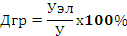 где:Дгр – доля граждан, использующих механизм получения услуг в электронной форме;Уэл – количество  услуг, оказанных в электронной форме;У – количество оказанных услуг. Источником информации являются данные  федерального статистического наблюдения по форме №1-МУ «Сведения о предоставлении муниципальных услуг», утвержденной приказом Росстата от 06.05.2015 №217 «Об утверждении статистического инструментария для организации Министерством экономического развития Российской Федерации федерального статистического наблюдения о предоставлении государственных (муниципальных) услуг» и мониторинга услуг, оказываемых органами местного самоуправления.1.2.4Время ожидания в очереди при обращении заявителя в орган местного самоуправления для получения муниципальных услугминутЗначение показателя определено согласно Указу Президента Российской Федерация от 07.05.2012 №601 «Об основных направлениях совершенствования системы государственного управления».  Показатель рассчитывается  по формуле: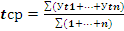 ,где:tср – среднее время ожидания в очереди при обращении заявителя в орган местного самоуправления для получения услуг (строка 42 отчета по форме №1-МУ (приказ Росстата от 06.05.2015 №217 «Об утверждении статистического инструментария для организации Министерством экономического развития Российской Федерации федерального статистического наблюдения о предоставлении государственных (муниципальных) услуг»); - среднее время ожидания в очереди при обращении заявителя по каждой услуге.  Источником информации являются данные  федерального статистического наблюдения по форме №1-МУ «Сведения о предоставлении муниципальных услуг», утвержденной приказом Росстата от 06.05.2015 №217 «Об утверждении статистического инструментария для организации Министерством экономического развития Российской Федерации федерального статистического наблюдения о предоставлении государственных (муниципальных) услуг»;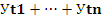 1+…+n  - общее количество оказанных услуг.1.2.5Обеспеченность окнами приема заявителей на получение государственных и муниципальных услуг по принципу «одного окна» %Значение показателя определено согласно Постановлению Правительства Российской Федерации от 22.12.2012 №1376 «Об утверждении Правил организации деятельности многофункциональных центров предоставления государственных и муниципальных услуг».Показатель рассчитывается по формуле:= , где:  Об – Обеспеченность окнами приема заявителей на получение государственных и муниципальных услуг по принципу «одного окна»;Офакт - количество фактически открытых окон приема заявителей на получение государственных и муниципальных услуг на базе МФЦ;Онорм - количество окон приема заявителей на получение государственных и муниципальных услуг в соответствии с установленным нормативом;Показатель Онорм рассчитывается по формуле:= ,где:Нас – среднегодовая численность населения за отчетный период. Численность населения города, используемая для расчета целевых показателей, определяется по данным статистического бюллетеня, предоставляемого Территориальным органом Федеральной службы государственной статистики по Ханты-Мансийскому автономному округу – Югре.Норм – численность заявителей на 1 окно, в соответствии с установленным нормативом (не менее 1 окна на 5 тыс.жителей согласно постановлению Правительства Российской Федерации от 22.12.2012 №1376);1.2.6Среднее время ожидания в очереди для подачи (получения) документов в МАУ МФЦминутЗначение показателя определяется согласно муниципальному заданию на отчетный год, утвержденному приказом заместителя главы города Урай. Фактическое значение показателя за отчетный период определяется на основании отчета, формируемого из электронной системы управления очередью МАУ МФЦ (согласно постановлению Правительства Российской Федерации от 22.12.2012 №1376 «Об утверждении Правил организации деятельности многофункциональных центров предоставления государственных и муниципальных услуг»).1.2.7Организация предоставления муниципальных услуг в многофункциональных центрах  предоставления государственных и муниципальных услугуслугПлановое значение показателя определяется согласно муниципальному заданию на отчетный год, утвержденному приказом заместителя главы города Урай. Фактическое значение показателя определяется на основании отчета об исполнении муниципального задания за отчетный год.2.1.1Количество муниципальных служащих, повысивших профессиональный уровень в соответствии с потребностямичеловекПоказатель характеризует деятельность, направленную на  повышение квалификации муниципальных служащих. Количество  муниципальных служащих, повысивших свой профессиональный уровень,  определяется на основании заключенных договоров на получение дополнительного профессионального образования.Источником информации являются данные управления по организационным вопросам и кадрам администрации города Урай.2.1.2Доля должностей муниципальной службы высшей, главной и ведущей группы, учрежденных для выполнения функции «руководитель», на которые сформирован резерв кадров%Показатель характеризует уровень обеспеченности должностей муниципальной службы органов местного самоуправления города Урай лицами, включенными в кадровый резерв муниципальной службы соответствующих органов местного самоуправления города Урай. Показатель рассчитывается по формуле:где:К – доля должностей муниципальной службы высшей, главной и ведущей группы, учрежденных для выполнения функции «руководитель», на которые сформирован резерв кадров; А – количество должностей муниципальной службы высшей, главной и ведущей группы, учрежденных для выполнения функции «руководитель», на которые сформирован резерв кадров в соответствии с постановлениями администрации города Урай об итогах проведения конкурсов в кадровый резерв; В – общее количество должностей муниципальной службы высшей, главной и ведущей группы, учрежденных для выполнения функции «руководитель», согласно штатным расписаниям органов местного самоуправления города Урай.Источником информации являются данные управления по организационным вопросам и кадрам администрации города Урай.2.1.3Доля должностей муниципальной службы высшей, главной и ведущей группы, учрежденных для выполнения функции «руководитель», на которые сформирован резерв кадров, замещаемых на основе назначения из резерва кадров, ежегодно%Показатель характеризует уровень целевого назначения лиц, включенных в кадровый резерв органов местного самоуправления города Урай, на должности, по которым сформирован кадровый резерв. Показатель рассчитывается по формуле: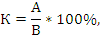 где:К – доля должностей муниципальной службы высшей, главной и ведущей группы, учрежденных для выполнения функции «руководитель», на которые сформирован резерв кадров, замещаемых на основе назначения из резерва кадров, ежегодно;А – количество должностей муниципальной службы высшей, главной и ведущей группы, учрежденных для выполнения функции «руководитель», на которые сформирован резерв кадров и которые замещены на основе назначения из резерва кадров в соответствии с распоряжениями соответствующих органов местного самоуправления города Урай;В – общее количество должностей муниципальной службы высшей, главной и ведущей группы, учрежденных для выполнения функции «руководитель»,  на которые сформирован кадровый резерв и которые замещены  в соответствующем периоде. Источником информации являются данные управления по организационным вопросам и кадрам администрации города Урай.2.1.4Соответствие принятых муниципальных правовых актов действующему законодательству о муниципальной службе и противодействии коррупции%Показатель характеризует уровень исполнительской дисциплины, касающейся внесения изменений в действующие либо разработки новых муниципальных правовых актов в соответствии с действующим законодательством о муниципальной службе и противодействии коррупции. Показатель рассчитывается по формуле:где:К – соответствие принятых муниципальных правовых актов действующему законодательству о муниципальной службе и противодействии коррупции; А –  количество принятых муниципальных правовых актов о муниципальной  службе и противодействии коррупции, соответствующих действующему законодательству о муниципальной службе и противодействии коррупции;  В – количество принятых муниципальных правовых актов в сфере муниципальной службы и противодействия коррупции.Источником информации являются данные управления по организационным вопросам и кадрам администрации города Урай.2.1.5Доля участников конкурса «Лучший работник органов местного самоуправления города Урай» от общего числа работников органов местного самоуправления города Урай%Показатель характеризует уровень активности и инициативности  работников органов местного самоуправления города Урай. Показатель рассчитывается по формуле:где:К – доля участников конкурса «Лучший работник органов местного самоуправления города Урай» от общего числа работников органов местного самоуправления города Урай; А – количество участников конкурса «Лучший работник органов местного самоуправления города Урай», являющихся работниками органов местного самоуправления города Урай; В – количество работников органов местного самоуправления города Урай  согласно штатным расписаниям органов местного самоуправления города Урай.Источником информации являются данные управления по организационным вопросам и кадрам администрации города Урай.3.1.1Доля объектов недвижимого имущества, на которые зарегистрировано право собственности муниципального образования, в общем объеме объектов, подлежащих государственной регистрации, за исключением земельных участков%Определяется как соотношение  фактического количества объектов недвижимого имущества городского округа город Урай, на которые зарегистрировано право собственности за отчетный период, к общему количеству объектов недвижимого имущества, подлежащих государственной регистрации, за исключением  земельных участков.Дон = (Фкн / Кон) * 100%, гдеДон – показатель характеризует долю объектов недвижимого имущества, на которые зарегистрировано право собственности  городского округа город Урай, в общем объеме объектов, подлежащих регистрации, за исключением  земельных участков.Фкн – фактическое количество объектов недвижимого имущества городского округа город Урай, на которые зарегистрировано право собственности, за отчетный период, за исключением  земельных участков (реестр муниципального имущества города Урай).Кон – количество объектов недвижимого имущества, подлежащих регистрации, за исключением  земельных участков (реестр муниципального имущества города Урай).Источником информации являются свидетельства о праве собственности на зарегистрированные объекты недвижимости и реестр объектов недвижимости, подлежащих регистрации в установленном законом порядке.3.1.2Доля проведенных ревизионных проверок от плана согласно утвержденному графику проведения ревизионных проверок%Определяется как соотношение количества фактически проведенных ревизионных проверок хозяйствующих субъектов  с долей участия  муниципального образования городской округ город Урай к количеству ревизионных проверок, утвержденных графиком.Врп=(Фрп/Прп)*100%,гдеВрп – показатель характеризует  выполнение  ревизионных проверок согласно утвержденному графику.  Фрп – количество фактически проведенных ревизионных проверок хозяйствующих субъектов  с долей участия  муниципального образования городской округ город Урай.Прп – количество ревизионных проверок хозяйствующих субъектов  с долей участия  муниципального образования городской округ город Урай, утвержденных графиком.Источником информации являются акты ревизионных проверок хозяйствующих субъектов с долей муниципального образования городской округ город Урай и утвержденный график ревизионных проверок.3.1.3Доля основных фондов организаций муниципальной формы собственности, находящихся в стадии банкротства, в основных фондах организаций муниципальной собственности (на конец года по полной учетной стоимости)%Определяется как соотношение фактической стоимости основных фондов  унитарных предприятий городского округа город Урай, находящихся в стадии банкротства,  за отчетный период к   стоимости основных фондов унитарных предприятий за отчетный период Дуп= (Фку / Уп) * 100%, гдеДуп – показатель характеризует долю стоимости основных фондов унитарных предприятий городского округа город Урай, находящихся в стадии банкротства,  в общем количестве унитарных предприятий городского округа город Урай за отчетный период.Фку – стоимость основных фондов унитарных предприятий городского округа город Урай, находящихся в стадии банкротства,  за отчетный период (реестр муниципального имущества города Урай).Уп – стоимость основных фондов унитарных предприятий городского округа город Урай (реестр муниципального имущества города Урай).Источником информации является бухгалтерская и финансовая отчетность муниципального унитарного предприятия ритуальных услуг.3.1.4Доля поступлений  доходов от использования муниципального имущества от  плана по поступлению в бюджет городского округа город Урай средств от использования муниципального  имущества( за исключением объектов муниципального жилого фонда)% Определяется как соотношение фактически поступивших средств в бюджет городского округа город Урай  от использования муниципального имущества, к плановому показателюВп=(Фнд/Пнд)*100%, гдеВп – показатель характеризует исполнение плана по поступлению в бюджет городского округа город Урай средств от использования муниципального имущества (за исключением объектов муниципального жилого фонда) Фнд – Средства, поступившие в бюджет городского округа город Урай от использования муниципального имущества (за исключением объектов муниципального жилого фонда).Пнд – Плановый показатель по неналоговым доходам от использования муниципального имущества (за исключением объектов муниципального жилого фонда).Источником информации являются акт сверки поступлений неналоговых доходов от отдела учета и отчетности администрации города Урай и утвержденный план по поступлению  доходов от использования муниципального имущества (за исключением объектов муниципального жилого фонда).3.1.5Удельный вес застрахованного имущества в общем объеме объектов, подлежащих страхованию%Определяется как cоотношение фактического количества муниципального имущества, подлежащего страхованию, к  количеству земельных участков, подлежащих страхованию, согласно утвержденному перечню.Узи= (Фзи/Ози)*100%, гдеУзи – показатель характеризует  удельный вес застрахованного муниципального имущества в общем объеме объектов, подлежащих страхованию.Фзи – фактическое количество застрахованного муниципального имущества.Ози- общий объем объектов, подлежащих страхованию, согласно утвержденному перечню.Источником информации является перечень фактически застрахованного имущества согласно договору страхования муниципального имущества и перечень имущества, подлежащего страхованию, утвержденный  постановлением администрации города Урай. 3.1.6Удельный вес земельных участков, проданных и переданных в аренду,   в общем количестве земельных участков, сформированных в целях продажи и передачи в аренду%Определяется как cоотношение фактического количества земельных участков, проданных и переданных в аренду, к  количеству земельных участков, сформированных в целях продажи и передачи в арендуУзп = (Фкз / ОКзс) * 100%, гдеУзп – показатель характеризует удельный вес проданных и переданных в аренду земельных участков;Фкз – фактическое количество земельных участков, проданных и переданных в аренду земельных участков (постановление администрации города Урай);ОКзс – общее количество земельных участков, сформированных в целях продажи и передачи в аренду муниципальным казенным учреждением «Управление градостроительства, землепользования и природопользования города Урай» (договор купли-продажи и аренды земельного участка).Источником информации является перечень земельных участков, переданных муниципальным казенным учреждением «Управление градостроительства, землепользования и природопользования города Урай» согласно постановлениям администрации города Урай и количество постановлений администрации города Урай о купле-продаже земельных участков, передаче земельных участков в аренду, количество постановлений администрации города Урай  о проведении аукционов по реализации земельных участков.3.1.7Доля площади муниципальных квартир, находящихся в простое, к общей площади муниципального имущества%Определяется как соотношение суммарной площади муниципальных квартир, находящихся в течение календарного года в простое, к общей площади муниципального имущества на начало текущего года.Источник информации: реестр муниципального имущества и заключенные муниципальные контракты № 
п/пНаименование  
программных   
мероприятий   Ответственный исполнитель/соисполнитель муниципальной программыОтветственный исполнитель/соисполнитель муниципальной программыЦелевой показатель, №Источники 
финансирования Объем 
финансирования 
(всего, тыс. руб.) Объем 
финансирования 
(всего, тыс. руб.) в том числе по годам,тыс. руб.в том числе по годам,тыс. руб.в том числе по годам,тыс. руб.в том числе по годам,тыс. руб.№ 
п/пНаименование  
программных   
мероприятий   Ответственный исполнитель/соисполнитель муниципальной программыОтветственный исполнитель/соисполнитель муниципальной программыЦелевой показатель, №Источники 
финансирования Объем 
финансирования 
(всего, тыс. руб.) Объем 
финансирования 
(всего, тыс. руб.) 2018 г. 2018 г. 2019 г. 2020 г. 1Цель 1. Совершенствование муниципального управления,  повышение его эффективности Цель 1. Совершенствование муниципального управления,  повышение его эффективности Цель 1. Совершенствование муниципального управления,  повышение его эффективности Цель 1. Совершенствование муниципального управления,  повышение его эффективности Цель 1. Совершенствование муниципального управления,  повышение его эффективности Цель 1. Совершенствование муниципального управления,  повышение его эффективности Цель 1. Совершенствование муниципального управления,  повышение его эффективности Цель 1. Совершенствование муниципального управления,  повышение его эффективности Цель 1. Совершенствование муниципального управления,  повышение его эффективности Цель 1. Совершенствование муниципального управления,  повышение его эффективности Цель 1. Совершенствование муниципального управления,  повышение его эффективности 1.1Задача 1. Совершенствование решения вопросов местного самоуправленияЗадача 1. Совершенствование решения вопросов местного самоуправленияЗадача 1. Совершенствование решения вопросов местного самоуправленияЗадача 1. Совершенствование решения вопросов местного самоуправленияЗадача 1. Совершенствование решения вопросов местного самоуправленияЗадача 1. Совершенствование решения вопросов местного самоуправленияЗадача 1. Совершенствование решения вопросов местного самоуправленияЗадача 1. Совершенствование решения вопросов местного самоуправленияЗадача 1. Совершенствование решения вопросов местного самоуправленияЗадача 1. Совершенствование решения вопросов местного самоуправленияЗадача 1. Совершенствование решения вопросов местного самоуправления1.1.1.Подпрограмма 1. Создание условий для совершенствования системы муниципального управленияПодпрограмма 1. Создание условий для совершенствования системы муниципального управленияПодпрограмма 1. Создание условий для совершенствования системы муниципального управленияПодпрограмма 1. Создание условий для совершенствования системы муниципального управленияПодпрограмма 1. Создание условий для совершенствования системы муниципального управленияПодпрограмма 1. Создание условий для совершенствования системы муниципального управленияПодпрограмма 1. Создание условий для совершенствования системы муниципального управленияПодпрограмма 1. Создание условий для совершенствования системы муниципального управленияПодпрограмма 1. Создание условий для совершенствования системы муниципального управленияПодпрограмма 1. Создание условий для совершенствования системы муниципального управленияПодпрограмма 1. Создание условий для совершенствования системы муниципального управления1.1.1.1Обеспечение деятельности  исполнительно-распорядительного органа (администрация города Урай) и исполнение переданных государственных полномочий органами местного самоуправленияСводно-аналитический отдел администрации города Урай, отдел по учету и отчетности администрации города Урай,  отдел опеки и попечительства администрации города Урай,МКУ «УЖКХ города Урай»Сводно-аналитический отдел администрации города Урай, отдел по учету и отчетности администрации города Урай,  отдел опеки и попечительства администрации города Урай,МКУ «УЖКХ города Урай»1.1.1, 1.1.2,1.1.4, 1.1.5Всего:Всего:3 696 224,4271 995,6271 995,6285 352,4285 352,41.1.1.1Обеспечение деятельности  исполнительно-распорядительного органа (администрация города Урай) и исполнение переданных государственных полномочий органами местного самоуправленияСводно-аналитический отдел администрации города Урай, отдел по учету и отчетности администрации города Урай,  отдел опеки и попечительства администрации города Урай,МКУ «УЖКХ города Урай»Сводно-аналитический отдел администрации города Урай, отдел по учету и отчетности администрации города Урай,  отдел опеки и попечительства администрации города Урай,МКУ «УЖКХ города Урай»1.1.1, 1.1.2,1.1.4, 1.1.5Федеральный бюджет Федеральный бюджет 64 390,04 954,04 954,04 953,04 953,01.1.1.1Обеспечение деятельности  исполнительно-распорядительного органа (администрация города Урай) и исполнение переданных государственных полномочий органами местного самоуправленияСводно-аналитический отдел администрации города Урай, отдел по учету и отчетности администрации города Урай,  отдел опеки и попечительства администрации города Урай,МКУ «УЖКХ города Урай»Сводно-аналитический отдел администрации города Урай, отдел по учету и отчетности администрации города Урай,  отдел опеки и попечительства администрации города Урай,МКУ «УЖКХ города Урай»1.1.1, 1.1.2,1.1.4, 1.1.5Бюджет Ханты-Мансийского автономного округа - Югры Бюджет Ханты-Мансийского автономного округа - Югры 1 341 186,499 084,499 084,4103 508,5103 508,51.1.1.1Обеспечение деятельности  исполнительно-распорядительного органа (администрация города Урай) и исполнение переданных государственных полномочий органами местного самоуправленияСводно-аналитический отдел администрации города Урай, отдел по учету и отчетности администрации города Урай,  отдел опеки и попечительства администрации города Урай,МКУ «УЖКХ города Урай»Сводно-аналитический отдел администрации города Урай, отдел по учету и отчетности администрации города Урай,  отдел опеки и попечительства администрации города Урай,МКУ «УЖКХ города Урай»1.1.1, 1.1.2,1.1.4, 1.1.5Бюджет городского округа город УрайБюджет городского округа город Урай2 290 648,0167 957,2167 957,2176 890,9176 890,91.1.1.2Обеспечение деятельности МКУ «УМТО города Урай»МКУ «УМТО города Урай»МКУ «УМТО города Урай»1.1.1Всего:Всего:1 078 543,782 964,982 964,982 964,982 964,91.1.1.2Обеспечение деятельности МКУ «УМТО города Урай»МКУ «УМТО города Урай»МКУ «УМТО города Урай»1.1.1Бюджет городского округа город УрайБюджет городского округа город Урай1 078 543,782 964,982 964,982 964,982 964,91.1.1.3Внедрение проектной деятельности в органах местного самоуправления города УрайУправление экономики, анализа и прогнозирования администрации города Урай, органы местного самоуправленияУправление экономики, анализа и прогнозирования администрации города Урай, органы местного самоуправления1.1.3Без финансированияБез финансирования-----1.1.1.4Обеспечение исполнения гарантий, предоставляемых  муниципальным служащим по выплате муниципальной пенсииСводно-аналитический отдел администрации города Урай, отдел по учету и отчетности администрации города УрайСводно-аналитический отдел администрации города Урай, отдел по учету и отчетности администрации города Урай1.1.7Всего:Всего:50 004,53 846,53 846,53 846,53 846,51.1.1.4Обеспечение исполнения гарантий, предоставляемых  муниципальным служащим по выплате муниципальной пенсииСводно-аналитический отдел администрации города Урай, отдел по учету и отчетности администрации города УрайСводно-аналитический отдел администрации города Урай, отдел по учету и отчетности администрации города Урай1.1.7Бюджет городского округа город УрайБюджет городского округа город Урай50 004,53 846,53 846,53 846,53 846,51.1.1.5Организация общественных работ для временного трудоустройства незанятых трудовой деятельностью и безработных гражданСводно-аналитический отдел администрации города Урай, МКУ «УМТО города Урай», отдел по учету и отчетности администрации города Урай, муниципальное бюджетное учреждение «Молодежный центр»Сводно-аналитический отдел администрации города Урай, МКУ «УМТО города Урай», отдел по учету и отчетности администрации города Урай, муниципальное бюджетное учреждение «Молодежный центр»1.1.6Всего:Всего:54 532,24 241,44 241,44 190,94 190,91.1.1.5Организация общественных работ для временного трудоустройства незанятых трудовой деятельностью и безработных гражданСводно-аналитический отдел администрации города Урай, МКУ «УМТО города Урай», отдел по учету и отчетности администрации города Урай, муниципальное бюджетное учреждение «Молодежный центр»Сводно-аналитический отдел администрации города Урай, МКУ «УМТО города Урай», отдел по учету и отчетности администрации города Урай, муниципальное бюджетное учреждение «Молодежный центр»1.1.6Бюджет Ханты-Мансийского автономного округа - Югры Бюджет Ханты-Мансийского автономного округа - Югры 23 599,61 834,01 834,01 813,81 813,81.1.1.5Организация общественных работ для временного трудоустройства незанятых трудовой деятельностью и безработных гражданСводно-аналитический отдел администрации города Урай, МКУ «УМТО города Урай», отдел по учету и отчетности администрации города Урай, муниципальное бюджетное учреждение «Молодежный центр»Сводно-аналитический отдел администрации города Урай, МКУ «УМТО города Урай», отдел по учету и отчетности администрации города Урай, муниципальное бюджетное учреждение «Молодежный центр»1.1.6Бюджет городского округа город УрайБюджет городского округа город Урай30 932,62 407,42 407,42 377,12 377,11.1.1.6Осуществление выплат согласно Положению о порядке предоставления  мер социальной поддержки и размерах возмещения расходов гражданам, удостоенным звания «Почетный гражданин города Урай»Сводно-аналитический отдел администрации города Урай, отдел по учету и отчетности администрации города УрайСводно-аналитический отдел администрации города Урай, отдел по учету и отчетности администрации города Урай1.1.8Всего:Всего:1 950,0150,0150,0150,0150,01.1.1.6Осуществление выплат согласно Положению о порядке предоставления  мер социальной поддержки и размерах возмещения расходов гражданам, удостоенным звания «Почетный гражданин города Урай»Сводно-аналитический отдел администрации города Урай, отдел по учету и отчетности администрации города УрайСводно-аналитический отдел администрации города Урай, отдел по учету и отчетности администрации города Урай1.1.8Бюджет городского округа город УрайБюджет городского округа город Урай1 950,0150,0150,0150,0150,0Итого по подпрограмме 1:Итого по подпрограмме 1:Итого по подпрограмме 1:Всего:Всего:4 881 254,8363 198,4363 198,4376 504,7376 504,7Итого по подпрограмме 1:Итого по подпрограмме 1:Итого по подпрограмме 1:Федеральный бюджет Федеральный бюджет 64 390,04 954,04 954,04 953,04 953,0Итого по подпрограмме 1:Итого по подпрограмме 1:Итого по подпрограмме 1:Бюджет Ханты-Мансийского автономного округа - Югры Бюджет Ханты-Мансийского автономного округа - Югры 1 364 786,0100 918,4100 918,4105 322,3105 322,3Итого по подпрограмме 1:Итого по подпрограмме 1:Итого по подпрограмме 1:Бюджет городского округа город УрайБюджет городского округа город Урай3 452 078,8257 326,0257 326,0266 229,4266 229,41.2Задача 2. Совершенствование предоставления государственных и муниципальных услугЗадача 2. Совершенствование предоставления государственных и муниципальных услугЗадача 2. Совершенствование предоставления государственных и муниципальных услугЗадача 2. Совершенствование предоставления государственных и муниципальных услугЗадача 2. Совершенствование предоставления государственных и муниципальных услугЗадача 2. Совершенствование предоставления государственных и муниципальных услугЗадача 2. Совершенствование предоставления государственных и муниципальных услугЗадача 2. Совершенствование предоставления государственных и муниципальных услугЗадача 2. Совершенствование предоставления государственных и муниципальных услугЗадача 2. Совершенствование предоставления государственных и муниципальных услугЗадача 2. Совершенствование предоставления государственных и муниципальных услуг1.2.1Подпрограмма 2. Предоставление государственных и муниципальных услугПодпрограмма 2. Предоставление государственных и муниципальных услугПодпрограмма 2. Предоставление государственных и муниципальных услугПодпрограмма 2. Предоставление государственных и муниципальных услугПодпрограмма 2. Предоставление государственных и муниципальных услугПодпрограмма 2. Предоставление государственных и муниципальных услугПодпрограмма 2. Предоставление государственных и муниципальных услугПодпрограмма 2. Предоставление государственных и муниципальных услугПодпрограмма 2. Предоставление государственных и муниципальных услугПодпрограмма 2. Предоставление государственных и муниципальных услугПодпрограмма 2. Предоставление государственных и муниципальных услуг1.2.1.1Разработка (актуализация) административных регламентов предоставления муниципальных услуг в муниципальном образовании городской округ город Урай и размещение (актуализация) сведений о муниципальных услугах в Реестре государственных и муниципальных услуг (функций) Ханты-Мансийского автономного округа – ЮгрыОрганы администрации города Урай, предоставляющие муниципальные услуги, МКУ «УГЗиП города Урай»,  МАУ МФЦ1.2.21.2.2Без финансированияБез финансирования-----1.2.1.2Предоставление муниципальных услуг и государственных услуг при осуществлении отдельных государственных полномочий, переданных федеральными законами и законами  Ханты-Мансийского автономного округа – ЮгрыОрганы администрации города Урай, предоставляющие муниципальные услуги, МКУ «УГЗиП  города Урай», МАУ МФЦ1.2.1, 1.2.41.2.1, 1.2.4Без финансированияБез финансирования-----1.2.1.3Увеличение  количества услуг, получаемых гражданами в электронной формеОрганы администрации города Урай, предоставляющие муниципальные услуги, МКУ «УГЗиП города Урай», МАУ МФЦ1.2.31.2.3Без финансированияБез финансирования-----1.2.1.4Привлечение заявителей к получению услуг в электронной форме через Единый портал государственных и муниципальных услугОрганы администрации города Урай, предоставляющие муниципальные услуги, МКУ «УГЗиП города Урай», МАУ МФЦ1.2.31.2.3Без финансированияБез финансирования-----1.2.1.5Проведение социологического опроса по удовлетворенности граждан предоставлением муниципальных услугОтдел по работе с обращениями граждан администрации города Урай, управление экономики, анализа и прогнозирования1.2.11.2.1Без финансированияБез финансирования-----1.2.1.6Организация предоставления государственных и муниципальных услуг в многофункциональных центрах предоставления государственных и муниципальных услугМАУ  МФЦ1.2.5, 1.2.6, 1.2.71.2.5, 1.2.6, 1.2.7Всего:Всего:421 101,2421 101,232 392,432 392,432 392,41.2.1.6Организация предоставления государственных и муниципальных услуг в многофункциональных центрах предоставления государственных и муниципальных услугМАУ  МФЦ1.2.5, 1.2.6, 1.2.71.2.5, 1.2.6, 1.2.7Бюджет Ханты-Мансийского автономного округа - Югры Бюджет Ханты-Мансийского автономного округа - Югры 188 971,9188 971,914 536,314 536,314 536,31.2.1.6Организация предоставления государственных и муниципальных услуг в многофункциональных центрах предоставления государственных и муниципальных услугМАУ  МФЦ1.2.5, 1.2.6, 1.2.71.2.5, 1.2.6, 1.2.7Бюджет городского округа город УрайБюджет городского округа город Урай232 129,3232 129,317 856,117 856,117 856,1Итого по подпрограмме 2:Итого по подпрограмме 2:Всего:Всего:421 101,2421 101,232 392,432 392,432 392,4Итого по подпрограмме 2:Итого по подпрограмме 2:Бюджет Ханты-Мансийского автономного округа - Югры Бюджет Ханты-Мансийского автономного округа - Югры 188 971,9188 971,914 536,314 536,314 536,3Итого по подпрограмме 2:Итого по подпрограмме 2:Бюджет городского округа город УрайБюджет городского округа город Урай232 129,3232 129,317 856,117 856,117 856,12Цель 2. Совершенствование организации муниципальной службы,  повышение ее эффективностиЦель 2. Совершенствование организации муниципальной службы,  повышение ее эффективностиЦель 2. Совершенствование организации муниципальной службы,  повышение ее эффективностиЦель 2. Совершенствование организации муниципальной службы,  повышение ее эффективностиЦель 2. Совершенствование организации муниципальной службы,  повышение ее эффективностиЦель 2. Совершенствование организации муниципальной службы,  повышение ее эффективностиЦель 2. Совершенствование организации муниципальной службы,  повышение ее эффективностиЦель 2. Совершенствование организации муниципальной службы,  повышение ее эффективностиЦель 2. Совершенствование организации муниципальной службы,  повышение ее эффективностиЦель 2. Совершенствование организации муниципальной службы,  повышение ее эффективностиЦель 2. Совершенствование организации муниципальной службы,  повышение ее эффективности2.1Задача 3. Совершенствование профессиональных возможностей и способностей работников органов местного самоуправленияЗадача 3. Совершенствование профессиональных возможностей и способностей работников органов местного самоуправленияЗадача 3. Совершенствование профессиональных возможностей и способностей работников органов местного самоуправленияЗадача 3. Совершенствование профессиональных возможностей и способностей работников органов местного самоуправленияЗадача 3. Совершенствование профессиональных возможностей и способностей работников органов местного самоуправленияЗадача 3. Совершенствование профессиональных возможностей и способностей работников органов местного самоуправленияЗадача 3. Совершенствование профессиональных возможностей и способностей работников органов местного самоуправленияЗадача 3. Совершенствование профессиональных возможностей и способностей работников органов местного самоуправленияЗадача 3. Совершенствование профессиональных возможностей и способностей работников органов местного самоуправленияЗадача 3. Совершенствование профессиональных возможностей и способностей работников органов местного самоуправленияЗадача 3. Совершенствование профессиональных возможностей и способностей работников органов местного самоуправления2.1.1.Подпрограмма 3. Развитие муниципальной службы и резерва управленческих кадровПодпрограмма 3. Развитие муниципальной службы и резерва управленческих кадровПодпрограмма 3. Развитие муниципальной службы и резерва управленческих кадровПодпрограмма 3. Развитие муниципальной службы и резерва управленческих кадровПодпрограмма 3. Развитие муниципальной службы и резерва управленческих кадровПодпрограмма 3. Развитие муниципальной службы и резерва управленческих кадровПодпрограмма 3. Развитие муниципальной службы и резерва управленческих кадровПодпрограмма 3. Развитие муниципальной службы и резерва управленческих кадровПодпрограмма 3. Развитие муниципальной службы и резерва управленческих кадровПодпрограмма 3. Развитие муниципальной службы и резерва управленческих кадровПодпрограмма 3. Развитие муниципальной службы и резерва управленческих кадров2.1.1.1Анализ соответствия принятых муниципальных правовых актов действующему законодательству о муниципальной службе и противодействии коррупцииУправление по организационным вопросам и кадрам администрации города УрайУправление по организационным вопросам и кадрам администрации города Урай2.1.4Без финансированияБез финансирования-----2.1.1.2Формирование резерва кадров  должностей муниципальной службы высшей, главной и ведущей группы, учрежденных для выполнения функции «руководитель»Управление по организационным вопросам и кадрам администрации города УрайУправление по организационным вопросам и кадрам администрации города Урай2.1.2Без финансированияБез финансирования-----2.1.1.3Назначение из резерва кадров на  должности муниципальной службы высшей, главной и ведущей группы, учрежденных для выполнения функции «руководитель»Управление по организационным вопросам и кадрам администрации города УрайУправление по организационным вопросам и кадрам администрации города Урай2.1.3Без финансированияБез финансирования-----2.1.1.4Проведение конкурса «Лучший работник органов местного самоуправления»Управление по организационным вопросам и кадрам администрации города УрайУправление по организационным вопросам и кадрам администрации города Урай2.1.5Без финансированияБез финансирования-----2.1.1.5Организация повышения профессионального уровня муниципальных служащих органов местного самоуправления, депутатов Думы города Урай, замещающих муниципальные должности, главы города УрайУправление по организационным вопросам и кадрам администрации города Урай,сводно-аналитический отдел администрации города Урай, отдел по учету и отчетности администрации города Урай, Комитет по финансам администрации города УрайУправление по организационным вопросам и кадрам администрации города Урай,сводно-аналитический отдел администрации города Урай, отдел по учету и отчетности администрации города Урай, Комитет по финансам администрации города Урай2.1.1Всего:Всего:6 388,26 388,2491,4491,4491,42.1.1.5Организация повышения профессионального уровня муниципальных служащих органов местного самоуправления, депутатов Думы города Урай, замещающих муниципальные должности, главы города УрайУправление по организационным вопросам и кадрам администрации города Урай,сводно-аналитический отдел администрации города Урай, отдел по учету и отчетности администрации города Урай, Комитет по финансам администрации города УрайУправление по организационным вопросам и кадрам администрации города Урай,сводно-аналитический отдел администрации города Урай, отдел по учету и отчетности администрации города Урай, Комитет по финансам администрации города Урай2.1.1Бюджет городского округа город УрайБюджет городского округа город Урай6 388,26 388,2491,4491,4491,4Итого по подпрограмме 3:Итого по подпрограмме 3:Итого по подпрограмме 3:Всего:Всего:6 388,26 388,2491,4491,4491,4Итого по подпрограмме 3:Итого по подпрограмме 3:Итого по подпрограмме 3:Бюджет городского округа город УрайБюджет городского округа город Урай6 388,26 388,2491,4491,4491,43Цель 3. Повышение эффективности исполнения должностными лицами органов местного самоуправления города Урай своих должностных обязанностей по реализации прав и законных интересов жителей в муниципальном образовании городской округ город УрайЦель 3. Повышение эффективности исполнения должностными лицами органов местного самоуправления города Урай своих должностных обязанностей по реализации прав и законных интересов жителей в муниципальном образовании городской округ город УрайЦель 3. Повышение эффективности исполнения должностными лицами органов местного самоуправления города Урай своих должностных обязанностей по реализации прав и законных интересов жителей в муниципальном образовании городской округ город УрайЦель 3. Повышение эффективности исполнения должностными лицами органов местного самоуправления города Урай своих должностных обязанностей по реализации прав и законных интересов жителей в муниципальном образовании городской округ город УрайЦель 3. Повышение эффективности исполнения должностными лицами органов местного самоуправления города Урай своих должностных обязанностей по реализации прав и законных интересов жителей в муниципальном образовании городской округ город УрайЦель 3. Повышение эффективности исполнения должностными лицами органов местного самоуправления города Урай своих должностных обязанностей по реализации прав и законных интересов жителей в муниципальном образовании городской округ город УрайЦель 3. Повышение эффективности исполнения должностными лицами органов местного самоуправления города Урай своих должностных обязанностей по реализации прав и законных интересов жителей в муниципальном образовании городской округ город УрайЦель 3. Повышение эффективности исполнения должностными лицами органов местного самоуправления города Урай своих должностных обязанностей по реализации прав и законных интересов жителей в муниципальном образовании городской округ город УрайЦель 3. Повышение эффективности исполнения должностными лицами органов местного самоуправления города Урай своих должностных обязанностей по реализации прав и законных интересов жителей в муниципальном образовании городской округ город УрайЦель 3. Повышение эффективности исполнения должностными лицами органов местного самоуправления города Урай своих должностных обязанностей по реализации прав и законных интересов жителей в муниципальном образовании городской округ город УрайЦель 3. Повышение эффективности исполнения должностными лицами органов местного самоуправления города Урай своих должностных обязанностей по реализации прав и законных интересов жителей в муниципальном образовании городской округ город Урай3.1Задача 4. Совершенствование управления и распоряжения муниципальным имуществомЗадача 4. Совершенствование управления и распоряжения муниципальным имуществомЗадача 4. Совершенствование управления и распоряжения муниципальным имуществомЗадача 4. Совершенствование управления и распоряжения муниципальным имуществомЗадача 4. Совершенствование управления и распоряжения муниципальным имуществомЗадача 4. Совершенствование управления и распоряжения муниципальным имуществомЗадача 4. Совершенствование управления и распоряжения муниципальным имуществомЗадача 4. Совершенствование управления и распоряжения муниципальным имуществомЗадача 4. Совершенствование управления и распоряжения муниципальным имуществомЗадача 4. Совершенствование управления и распоряжения муниципальным имуществомЗадача 4. Совершенствование управления и распоряжения муниципальным имуществом3.1.1.Подпрограмма 4. Управление и распоряжение муниципальным имуществом муниципального образования город УрайПодпрограмма 4. Управление и распоряжение муниципальным имуществом муниципального образования город УрайПодпрограмма 4. Управление и распоряжение муниципальным имуществом муниципального образования город УрайПодпрограмма 4. Управление и распоряжение муниципальным имуществом муниципального образования город УрайПодпрограмма 4. Управление и распоряжение муниципальным имуществом муниципального образования город УрайПодпрограмма 4. Управление и распоряжение муниципальным имуществом муниципального образования город УрайПодпрограмма 4. Управление и распоряжение муниципальным имуществом муниципального образования город УрайПодпрограмма 4. Управление и распоряжение муниципальным имуществом муниципального образования город УрайПодпрограмма 4. Управление и распоряжение муниципальным имуществом муниципального образования город УрайПодпрограмма 4. Управление и распоряжение муниципальным имуществом муниципального образования город УрайПодпрограмма 4. Управление и распоряжение муниципальным имуществом муниципального образования город Урай3.1.1.1Обеспечение государственной регистрации права собственности муниципального образования городской округ город УрайКомитет по управлению муниципальным имуществомадминистрации города УрайКомитет по управлению муниципальным имуществомадминистрации города Урай3.1.1Без финансированияБез финансирования-----3.1.1.2Вовлечение земельных участков в хозяйственный оборотКомитет по управлению муниципальным имуществомадминистрации города УрайКомитет по управлению муниципальным имуществомадминистрации города Урай3.1.6Без финансированияБез финансирования-----3.1.1.3Повышение результативности финансово-хозяйственной деятельности хозяйствующих субъектов с долей участия муниципального образования городской округ город УрайКомитет по управлению муниципальным имуществомадминистрации города УрайКомитет по управлению муниципальным имуществомадминистрации города Урай3.1.2, 3.1.3Без финансированияБез финансирования-----3.1.1.4Организация обеспечения формирования состава и структуры муниципального имущества  (содержание имущества казны (за исключением объектов муниципального жилищного фонда)Комитет по управлению муниципальным имуществомадминистрации города УрайКомитет по управлению муниципальным имуществомадминистрации города Урай3.1.4Всего:Всего:33 378,833 378,82 567,62 567,62 567,63.1.1.4Организация обеспечения формирования состава и структуры муниципального имущества  (содержание имущества казны (за исключением объектов муниципального жилищного фонда)Комитет по управлению муниципальным имуществомадминистрации города УрайКомитет по управлению муниципальным имуществомадминистрации города Урай3.1.4Бюджет городского округа город УрайБюджет городского округа город Урай33 378,833 378,82 567,62 567,62 567,63.1.1.5Организация обеспечения сохранности муниципального имущества (страхование муниципального имущества)Комитет по управлению муниципальным имуществомадминистрации города УрайКомитет по управлению муниципальным имуществомадминистрации города Урай3.1.5Всего:Всего:6 177,66 177,6475,2475,2475,23.1.1.5Организация обеспечения сохранности муниципального имущества (страхование муниципального имущества)Комитет по управлению муниципальным имуществомадминистрации города УрайКомитет по управлению муниципальным имуществомадминистрации города Урай3.1.5Бюджет городского округа город УрайБюджет городского округа город Урай6 177,66 177,6475,2475,2475,23.1.1.6Организация содержания муниципального жилищного фондаУправление по учету и распределению муниципального жилого фонда администрации города Урай, МКУ «УГЗиП города Урай»Управление по учету и распределению муниципального жилого фонда администрации города Урай, МКУ «УГЗиП города Урай»3.1.7Всего:Всего:109 341,7109 341,78 410,98 410,98 410,93.1.1.6Организация содержания муниципального жилищного фондаУправление по учету и распределению муниципального жилого фонда администрации города Урай, МКУ «УГЗиП города Урай»Управление по учету и распределению муниципального жилого фонда администрации города Урай, МКУ «УГЗиП города Урай»3.1.7Бюджет городского округа город УрайБюджет городского округа город Урай109 341,7109 341,78 410,98 410,98 410,9Итого по подпрограмме 4:Итого по подпрограмме 4:Итого по подпрограмме 4:Всего:Всего:148 898,1148 898,111 453,711 453,711 453,7Итого по подпрограмме 4:Итого по подпрограмме 4:Итого по подпрограмме 4:Бюджет городского округа город УрайБюджет городского округа город Урай148 898,1148 898,111 453,711 453,711 453,7ИТОГО по программе:ИТОГО по программе:Всего:Всего:5 457 642,35 457 642,3407535,9420 842,2420 842,2ИТОГО по программе:ИТОГО по программе:Федеральный бюджет Федеральный бюджет 64 390,064 390,04 954,04 953,04 953,0ИТОГО по программе:ИТОГО по программе:Бюджет Ханты-Мансийского автономного округа - Югры Бюджет Ханты-Мансийского автономного округа - Югры 1 553 757,91 553 757,9115 454,7119 858,6119 858,6ИТОГО по программе:ИТОГО по программе:Бюджет городского округа город УрайБюджет городского округа город Урай3 839 494,43 839 494,4287 127,2296 030,6296 030,6№ 
п/пНаименование  
программных   
мероприятийИсточники 
финансированияв том числе по годам,тыс. рубв том числе по годам,тыс. рубв том числе по годам,тыс. рубв том числе по годам,тыс. рубв том числе по годам,тыс. рубв том числе по годам,тыс. рубв том числе по годам,тыс. рубв том числе по годам,тыс. рубв том числе по годам,тыс. рубв том числе по годам,тыс. рубв том числе по годам,тыс. руб№ 
п/пНаименование  
программных   
мероприятийИсточники 
финансирования2021 г.2022 г.2023 г.2024 г.2025 г.2026 г.2027 г.2028 г.2029 г.2029 г.2030 г.1Цель 1. Совершенствование муниципального управления,  повышение его эффективности Цель 1. Совершенствование муниципального управления,  повышение его эффективности Цель 1. Совершенствование муниципального управления,  повышение его эффективности Цель 1. Совершенствование муниципального управления,  повышение его эффективности Цель 1. Совершенствование муниципального управления,  повышение его эффективности Цель 1. Совершенствование муниципального управления,  повышение его эффективности Цель 1. Совершенствование муниципального управления,  повышение его эффективности Цель 1. Совершенствование муниципального управления,  повышение его эффективности Цель 1. Совершенствование муниципального управления,  повышение его эффективности Цель 1. Совершенствование муниципального управления,  повышение его эффективности Цель 1. Совершенствование муниципального управления,  повышение его эффективности Цель 1. Совершенствование муниципального управления,  повышение его эффективности Цель 1. Совершенствование муниципального управления,  повышение его эффективности 1.1Задача 1. Совершенствование решения вопросов местного самоуправленияЗадача 1. Совершенствование решения вопросов местного самоуправленияЗадача 1. Совершенствование решения вопросов местного самоуправленияЗадача 1. Совершенствование решения вопросов местного самоуправленияЗадача 1. Совершенствование решения вопросов местного самоуправленияЗадача 1. Совершенствование решения вопросов местного самоуправленияЗадача 1. Совершенствование решения вопросов местного самоуправленияЗадача 1. Совершенствование решения вопросов местного самоуправленияЗадача 1. Совершенствование решения вопросов местного самоуправленияЗадача 1. Совершенствование решения вопросов местного самоуправленияЗадача 1. Совершенствование решения вопросов местного самоуправленияЗадача 1. Совершенствование решения вопросов местного самоуправленияЗадача 1. Совершенствование решения вопросов местного самоуправления1.1.1.Подпрограмма 1. Создание условий для совершенствования системы муниципального управленияПодпрограмма 1. Создание условий для совершенствования системы муниципального управленияПодпрограмма 1. Создание условий для совершенствования системы муниципального управленияПодпрограмма 1. Создание условий для совершенствования системы муниципального управленияПодпрограмма 1. Создание условий для совершенствования системы муниципального управленияПодпрограмма 1. Создание условий для совершенствования системы муниципального управленияПодпрограмма 1. Создание условий для совершенствования системы муниципального управленияПодпрограмма 1. Создание условий для совершенствования системы муниципального управленияПодпрограмма 1. Создание условий для совершенствования системы муниципального управленияПодпрограмма 1. Создание условий для совершенствования системы муниципального управленияПодпрограмма 1. Создание условий для совершенствования системы муниципального управленияПодпрограмма 1. Создание условий для совершенствования системы муниципального управленияПодпрограмма 1. Создание условий для совершенствования системы муниципального управления1.1.1.1Обеспечение деятельности  исполнительно-распорядительного органа (администрация города Урай)  и исполнение переданных государственных полномочий органами местного самоуправления  Всего:285 352,4285 352,4285 352,4285 352,4285 352,4285 352,4285 352,4285 352,4285 352,4285 352,4285 352,41.1.1.1Обеспечение деятельности  исполнительно-распорядительного органа (администрация города Урай)  и исполнение переданных государственных полномочий органами местного самоуправления  Федеральный бюджет 4 953,04 953,04 953,04 953,04 953,04 953,04 953,04 953,04 953,04 953,04 953,01.1.1.1Обеспечение деятельности  исполнительно-распорядительного органа (администрация города Урай)  и исполнение переданных государственных полномочий органами местного самоуправления  Бюджет Ханты-Мансийского автономного округа - Югры 103 508,5103 508,5103 508,5103 508,5103 508,5103 508,5103 508,5103 508,5103 508,5103 508,5103 508,51.1.1.1Обеспечение деятельности  исполнительно-распорядительного органа (администрация города Урай)  и исполнение переданных государственных полномочий органами местного самоуправления  Бюджет городского округа город Урай176 890,9176 890,9176 890,9176 890,9176 890,9176 890,9176 890,9176 890,9176 890,9176 890,9176 890,91.1.1.2Обеспечение деятельности МКУ «УМТО города Урай»Всего:82 964,982 964,982 964,982 964,982 964,982 964,982 964,982 964,982 964,982 964,982 964,91.1.1.2Обеспечение деятельности МКУ «УМТО города Урай»Бюджет городского округа город Урай82 964,982 964,982 964,982 964,982 964,982 964,982 964,982 964,982 964,982 964,982 964,91.1.1.3Внедрение проектной деятельности в органах местного самоуправления города УрайБез финансирования-----------1.1.1.4Обеспечение исполнения гарантий, предоставляемых  муниципальным служащим по выплате муниципальной пенсииВсего:3 846,53 846,53 846,53 846,53 846,53 846,53 846,53 846,53 846,53 846,53 846,51.1.1.4Обеспечение исполнения гарантий, предоставляемых  муниципальным служащим по выплате муниципальной пенсииБюджет городского округа город Урай3 846,53 846,53 846,53 846,53 846,53 846,53 846,53 846,53 846,53 846,53 846,51.1.1.5Организация общественных работ для временного трудоустройства незанятых трудовой деятельностью и безработных гражданВсего:4 190,94 190,94 190,94 190,94 190,94 190,94 190,94 190,94 190,94 190,94 190,91.1.1.5Организация общественных работ для временного трудоустройства незанятых трудовой деятельностью и безработных гражданБюджет Ханты-Мансийского автономного округа - Югры 1 813,81 813,81 813,81 813,81 813,81 813,81 813,81 813,81 813,81 813,81 813,81.1.1.5Организация общественных работ для временного трудоустройства незанятых трудовой деятельностью и безработных гражданБюджет городского округа город Урай2 377,12 377,12 377,12 377,12 377,12 377,12 377,12 377,12 377,12 377,12 377,11.1.1.6Осуществление выплат согласно Положению о порядке предоставления  мер социальной поддержки и размерах возмещения расходов гражданам, удостоенным звания «Почетный гражданин города Урай»Всего:150,0150,0150,0150,0150,0150,0150,0150,0150,0150,0150,01.1.1.6Осуществление выплат согласно Положению о порядке предоставления  мер социальной поддержки и размерах возмещения расходов гражданам, удостоенным звания «Почетный гражданин города Урай»Бюджет городского округа город Урай150,0150,0150,0150,0150,0150,0150,0150,0150,0150,0150,0Итого по подпрограмме 1:Всего:376 504,7376 504,7376 504,7376 504,7376 504,7376 504,7376 504,7376 504,7376 504,7376 504,7376 504,7Итого по подпрограмме 1:Федеральный бюджет 4 953,04 953,04 953,04 953,04 953,04 953,04 953,04 953,04 953,04 953,04 953,0Итого по подпрограмме 1:Бюджет Ханты-Мансийского автономного округа - Югры 105 322,3105 322,3105 322,3105 322,3105 322,3105 322,3105 322,3105 322,3105 322,3105 322,3105 322,3Итого по подпрограмме 1:Бюджет городского округа город Урай266 229,4266 229,4266 229,4266 229,4266 229,4266 229,4266 229,4266 229,4266 229,4266 229,4266 229,41.2Задача 2. Совершенствование предоставления государственных и муниципальных услугЗадача 2. Совершенствование предоставления государственных и муниципальных услугЗадача 2. Совершенствование предоставления государственных и муниципальных услугЗадача 2. Совершенствование предоставления государственных и муниципальных услугЗадача 2. Совершенствование предоставления государственных и муниципальных услугЗадача 2. Совершенствование предоставления государственных и муниципальных услугЗадача 2. Совершенствование предоставления государственных и муниципальных услугЗадача 2. Совершенствование предоставления государственных и муниципальных услугЗадача 2. Совершенствование предоставления государственных и муниципальных услугЗадача 2. Совершенствование предоставления государственных и муниципальных услугЗадача 2. Совершенствование предоставления государственных и муниципальных услугЗадача 2. Совершенствование предоставления государственных и муниципальных услугЗадача 2. Совершенствование предоставления государственных и муниципальных услуг1.2.1Подпрограмма 2. Предоставление государственных и муниципальных услугПодпрограмма 2. Предоставление государственных и муниципальных услугПодпрограмма 2. Предоставление государственных и муниципальных услугПодпрограмма 2. Предоставление государственных и муниципальных услугПодпрограмма 2. Предоставление государственных и муниципальных услугПодпрограмма 2. Предоставление государственных и муниципальных услугПодпрограмма 2. Предоставление государственных и муниципальных услугПодпрограмма 2. Предоставление государственных и муниципальных услугПодпрограмма 2. Предоставление государственных и муниципальных услугПодпрограмма 2. Предоставление государственных и муниципальных услугПодпрограмма 2. Предоставление государственных и муниципальных услугПодпрограмма 2. Предоставление государственных и муниципальных услугПодпрограмма 2. Предоставление государственных и муниципальных услуг1.2.1.1Разработка (актуализация) административных регламентов предоставления муниципальных услуг в муниципальном образовании городской округ город Урай и размещение (актуализация) сведений о муниципальных услугах в Реестре государственных и муниципальных услуг (функций) Ханты-Мансийского автономного округа – ЮгрыБез финансирования-----------1.2.1.2Предоставление муниципальных услуг и государственных услуг при осуществлении отдельных государственных полномочий, переданных федеральными законами и законами  Ханты-Мансийского автономного округа – ЮгрыБез финансирования-----------1.2.1.3Увеличение  количества услуг, получаемых гражданами в электронной формеБез финансирования-----------1.2.1.4Привлечение заявителей к получению услуг в электронной форме через Единый портал государственных и муниципальных услугБез финансирования-----------1.2.1.5Проведение социологического опроса по удовлетворенности граждан предоставлением муниципальных услугБез финансирования-----------1.2.1.6Организация предоставления государственных и муниципальных услуг в многофункциональных центрах предоставления государственных и муниципальных услугВсего:32 392,432 392,432 392,432 392,432 392,432 392,432 392,432 392,432 392,432 392,432 392,41.2.1.6Организация предоставления государственных и муниципальных услуг в многофункциональных центрах предоставления государственных и муниципальных услугБюджет Ханты-Мансийского автономного округа - Югры 14 536,314 536,314 536,314 536,314 536,314 536,314 536,314 536,314 536,314 536,314 536,31.2.1.6Организация предоставления государственных и муниципальных услуг в многофункциональных центрах предоставления государственных и муниципальных услугБюджет городского округа город Урай17 856,117 856,117 856,117 856,117 856,117 856,117 856,117 856,117 856,117 856,117 856,1Итого по подпрограмме 2:Всего:32 392,432 392,432 392,432 392,432 392,432 392,432 392,432 392,432 392,432 392,432 392,4Итого по подпрограмме 2:Бюджет Ханты-Мансийского автономного округа - Югры 14 536,314 536,314 536,314 536,314 536,314 536,314 536,314 536,314 536,314 536,314 536,3Итого по подпрограмме 2:Бюджет городского округа город Урай17 856,117 856,117 856,117 856,117 856,117 856,117 856,117 856,117 856,117 856,117 856,12Цель 2. Совершенствование организации муниципальной службы,  повышение ее эффективностиЦель 2. Совершенствование организации муниципальной службы,  повышение ее эффективностиЦель 2. Совершенствование организации муниципальной службы,  повышение ее эффективностиЦель 2. Совершенствование организации муниципальной службы,  повышение ее эффективностиЦель 2. Совершенствование организации муниципальной службы,  повышение ее эффективностиЦель 2. Совершенствование организации муниципальной службы,  повышение ее эффективностиЦель 2. Совершенствование организации муниципальной службы,  повышение ее эффективностиЦель 2. Совершенствование организации муниципальной службы,  повышение ее эффективностиЦель 2. Совершенствование организации муниципальной службы,  повышение ее эффективностиЦель 2. Совершенствование организации муниципальной службы,  повышение ее эффективностиЦель 2. Совершенствование организации муниципальной службы,  повышение ее эффективностиЦель 2. Совершенствование организации муниципальной службы,  повышение ее эффективностиЦель 2. Совершенствование организации муниципальной службы,  повышение ее эффективности2.1Задача 3. Совершенствование профессиональных возможностей и способностей работников органов местного самоуправленияЗадача 3. Совершенствование профессиональных возможностей и способностей работников органов местного самоуправленияЗадача 3. Совершенствование профессиональных возможностей и способностей работников органов местного самоуправленияЗадача 3. Совершенствование профессиональных возможностей и способностей работников органов местного самоуправленияЗадача 3. Совершенствование профессиональных возможностей и способностей работников органов местного самоуправленияЗадача 3. Совершенствование профессиональных возможностей и способностей работников органов местного самоуправленияЗадача 3. Совершенствование профессиональных возможностей и способностей работников органов местного самоуправленияЗадача 3. Совершенствование профессиональных возможностей и способностей работников органов местного самоуправленияЗадача 3. Совершенствование профессиональных возможностей и способностей работников органов местного самоуправленияЗадача 3. Совершенствование профессиональных возможностей и способностей работников органов местного самоуправленияЗадача 3. Совершенствование профессиональных возможностей и способностей работников органов местного самоуправленияЗадача 3. Совершенствование профессиональных возможностей и способностей работников органов местного самоуправленияЗадача 3. Совершенствование профессиональных возможностей и способностей работников органов местного самоуправления2.1.1.Подпрограмма 3. Развитие муниципальной службы и резерва управленческих кадровПодпрограмма 3. Развитие муниципальной службы и резерва управленческих кадровПодпрограмма 3. Развитие муниципальной службы и резерва управленческих кадровПодпрограмма 3. Развитие муниципальной службы и резерва управленческих кадровПодпрограмма 3. Развитие муниципальной службы и резерва управленческих кадровПодпрограмма 3. Развитие муниципальной службы и резерва управленческих кадровПодпрограмма 3. Развитие муниципальной службы и резерва управленческих кадровПодпрограмма 3. Развитие муниципальной службы и резерва управленческих кадровПодпрограмма 3. Развитие муниципальной службы и резерва управленческих кадровПодпрограмма 3. Развитие муниципальной службы и резерва управленческих кадровПодпрограмма 3. Развитие муниципальной службы и резерва управленческих кадровПодпрограмма 3. Развитие муниципальной службы и резерва управленческих кадровПодпрограмма 3. Развитие муниципальной службы и резерва управленческих кадров2.1.1.1Анализ соответствия принятых муниципальных правовых актов действующему законодательству о муниципальной службе и противодействии коррупцииБез финансирования-----------2.1.1.2Формирование резерва кадров  должностей муниципальной службы высшей, главной и ведущей группы, учрежденных для выполнения функции «руководитель»Без финансирования-----------2.1.1.3Назначение из резерва кадров на  должности муниципальной службы высшей, главной и ведущей группы, учрежденных для выполнения функции «руководитель»Без финансирования-----------2.1.1.4Проведение конкурса «Лучший работник органов местного самоуправления»Без финансирования-----------2.1.1.5Организация повышения профессионального уровня муниципальных служащих органов местного самоуправления, депутатов Думы города Урай, замещающих муниципальные должности, главы города УрайВсего:491,4491,4491,4491,4491,4491,4491,4491,4491,4491,4491,42.1.1.5Организация повышения профессионального уровня муниципальных служащих органов местного самоуправления, депутатов Думы города Урай, замещающих муниципальные должности, главы города УрайБюджет городского округа город Урай491,4491,4491,4491,4491,4491,4491,4491,4491,4491,4491,4Итого по подпрограмме 3:Всего:491,4491,4491,4491,4491,4491,4491,4491,4491,4491,4491,4Итого по подпрограмме 3:Бюджет городского округа город Урай491,4491,4491,4491,4491,4491,4491,4491,4491,4491,4491,43Цель 3. Повышение эффективности исполнения должностными лицами органов местного самоуправления города Урай своих должностных обязанностей по реализации прав и законных интересов жителей в муниципальном образовании городской округ город УрайЦель 3. Повышение эффективности исполнения должностными лицами органов местного самоуправления города Урай своих должностных обязанностей по реализации прав и законных интересов жителей в муниципальном образовании городской округ город УрайЦель 3. Повышение эффективности исполнения должностными лицами органов местного самоуправления города Урай своих должностных обязанностей по реализации прав и законных интересов жителей в муниципальном образовании городской округ город УрайЦель 3. Повышение эффективности исполнения должностными лицами органов местного самоуправления города Урай своих должностных обязанностей по реализации прав и законных интересов жителей в муниципальном образовании городской округ город УрайЦель 3. Повышение эффективности исполнения должностными лицами органов местного самоуправления города Урай своих должностных обязанностей по реализации прав и законных интересов жителей в муниципальном образовании городской округ город УрайЦель 3. Повышение эффективности исполнения должностными лицами органов местного самоуправления города Урай своих должностных обязанностей по реализации прав и законных интересов жителей в муниципальном образовании городской округ город УрайЦель 3. Повышение эффективности исполнения должностными лицами органов местного самоуправления города Урай своих должностных обязанностей по реализации прав и законных интересов жителей в муниципальном образовании городской округ город УрайЦель 3. Повышение эффективности исполнения должностными лицами органов местного самоуправления города Урай своих должностных обязанностей по реализации прав и законных интересов жителей в муниципальном образовании городской округ город УрайЦель 3. Повышение эффективности исполнения должностными лицами органов местного самоуправления города Урай своих должностных обязанностей по реализации прав и законных интересов жителей в муниципальном образовании городской округ город УрайЦель 3. Повышение эффективности исполнения должностными лицами органов местного самоуправления города Урай своих должностных обязанностей по реализации прав и законных интересов жителей в муниципальном образовании городской округ город УрайЦель 3. Повышение эффективности исполнения должностными лицами органов местного самоуправления города Урай своих должностных обязанностей по реализации прав и законных интересов жителей в муниципальном образовании городской округ город УрайЦель 3. Повышение эффективности исполнения должностными лицами органов местного самоуправления города Урай своих должностных обязанностей по реализации прав и законных интересов жителей в муниципальном образовании городской округ город УрайЦель 3. Повышение эффективности исполнения должностными лицами органов местного самоуправления города Урай своих должностных обязанностей по реализации прав и законных интересов жителей в муниципальном образовании городской округ город Урай3.1Задача 4. Совершенствование управления и распоряжения муниципальным имуществомЗадача 4. Совершенствование управления и распоряжения муниципальным имуществомЗадача 4. Совершенствование управления и распоряжения муниципальным имуществомЗадача 4. Совершенствование управления и распоряжения муниципальным имуществомЗадача 4. Совершенствование управления и распоряжения муниципальным имуществомЗадача 4. Совершенствование управления и распоряжения муниципальным имуществомЗадача 4. Совершенствование управления и распоряжения муниципальным имуществомЗадача 4. Совершенствование управления и распоряжения муниципальным имуществомЗадача 4. Совершенствование управления и распоряжения муниципальным имуществомЗадача 4. Совершенствование управления и распоряжения муниципальным имуществомЗадача 4. Совершенствование управления и распоряжения муниципальным имуществомЗадача 4. Совершенствование управления и распоряжения муниципальным имуществомЗадача 4. Совершенствование управления и распоряжения муниципальным имуществом3.1.1.Подпрограмма 4. Управление и распоряжение муниципальным имуществом муниципального образования город УрайПодпрограмма 4. Управление и распоряжение муниципальным имуществом муниципального образования город УрайПодпрограмма 4. Управление и распоряжение муниципальным имуществом муниципального образования город УрайПодпрограмма 4. Управление и распоряжение муниципальным имуществом муниципального образования город УрайПодпрограмма 4. Управление и распоряжение муниципальным имуществом муниципального образования город УрайПодпрограмма 4. Управление и распоряжение муниципальным имуществом муниципального образования город УрайПодпрограмма 4. Управление и распоряжение муниципальным имуществом муниципального образования город УрайПодпрограмма 4. Управление и распоряжение муниципальным имуществом муниципального образования город УрайПодпрограмма 4. Управление и распоряжение муниципальным имуществом муниципального образования город УрайПодпрограмма 4. Управление и распоряжение муниципальным имуществом муниципального образования город УрайПодпрограмма 4. Управление и распоряжение муниципальным имуществом муниципального образования город УрайПодпрограмма 4. Управление и распоряжение муниципальным имуществом муниципального образования город УрайПодпрограмма 4. Управление и распоряжение муниципальным имуществом муниципального образования город Урай3.1.1.1Обеспечение государственной регистрации права собственности муниципального образования городской округ город УрайБез финансирования-----------3.1.1.2Вовлечение земельных участков в хозяйственный оборотБез финансирования-----------3.1.1.3Повышение результативности финансово-хозяйственной деятельности хозяйствующих субъектов с долей участия муниципального образования городской округ город УрайБез финансирования-----------3.1.1.4Организация обеспечения формирования состава и структуры муниципального имущества  (содержание имущества казны (за исключением объектов муниципального жилищного фонда)Всего:2 567,62 567,62 567,62 567,62 567,62 567,62 567,62 567,62 567,62 567,62 567,63.1.1.4Организация обеспечения формирования состава и структуры муниципального имущества  (содержание имущества казны (за исключением объектов муниципального жилищного фонда)Бюджет городского округа город Урай2 567,62 567,62 567,62 567,62 567,62 567,62 567,62 567,62 567,62 567,62 567,63.1.1.5Организация обеспечения сохранности муниципального имущества (страхование муниципального имущества)Всего:475,2475,2475,2475,2475,2475,2475,2475,2475,2475,2475,23.1.1.5Организация обеспечения сохранности муниципального имущества (страхование муниципального имущества)Бюджет городского округа город Урай475,2475,2475,2475,2475,2475,2475,2475,2475,2475,2475,23.1.1.6Организация содержания муниципального жилищного фондаВсего:8 410,98 410,98 410,98 410,98 410,98 410,98 410,98 410,98 410,98 410,98 410,93.1.1.6Организация содержания муниципального жилищного фондаБюджет городского округа город Урай8 410,98 410,98 410,98 410,98 410,98 410,98 410,98 410,98 410,98 410,98 410,9Итого по подпрограмме 4:Всего:11 453,711 453,711 453,711 453,711 453,711 453,711 453,711 453,711 453,711 453,711 453,7Итого по подпрограмме 4:Бюджет городского округа город Урай11 453,711 453,711 453,711 453,711 453,711 453,711 453,711 453,711 453,711 453,711 453,7ИТОГО по программе:Всего:420 842,2420 842,2420 842,2420 842,2420 842,2420 842,2420 842,2420 842,2420 842,2420 842,2420 842,2ИТОГО по программе:Федеральный бюджет 4 953,04 953,04 953,04 953,04 953,04 953,04 953,04 953,04 953,04 953,04 953,0ИТОГО по программе:Бюджет Ханты-Мансийского автономного округа - Югры 119 858,6119 858,6119 858,6119 858,6119 858,6119 858,6119 858,6119 858,6119 858,6119 858,6119858,6ИТОГО по программе:Бюджет городского округа город Урай296 030,6296 030,6296 030,6296 030,6296 030,6296 030,6296 030,6296 030,6296 030,6296 030,6296030,6